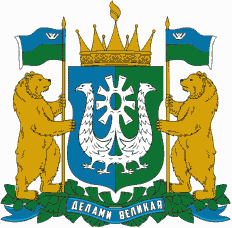 [Дата документа]                                                                                       [Номер документа] Ханты-МансийскВ соответствии с разделом III Порядка проведения государственной итоговой аттестации по образовательным программам основного общего образования, утвержденного приказом Министерства просвещения Российской Федерации и Федеральной службы по надзору в сфере образования и науки от 7 ноября 2018 года № 189/1513 
(далее – Порядок проведения ГИА), учитывая рекомендации по организации 
и проведению итогового собеседования по русскому языку, направленные письмом Федеральной службы по надзору в сфере образования и науки 
от 28 ноября 2022 года № 04-435, в целях обеспечения проведения итогового собеседования по русскому языку в Ханты-Мансийском автономном 
округе – Югре как процедуры допуска к государственной итоговой аттестации по образовательным программам основного общего образования (далее – итоговое собеседование), в 2023 годуПРИКАЗЫВАЮ:Утвердить: 1.1. Порядок информирования участников итогового собеседования по русскому языку с полученными результатами в Ханты-Мансийском автономном округе – Югре в 2023 году (далее – Порядок) (приложение 1). 1.2. Перечень мест информирования участников итогового собеседования по русскому языку и (или) их родителей (законных представителей) с результатами итогового собеседования 
в Ханты-Мансийском автономном округе – Югре в 2023 году 
(приложение 2). 2. Рекомендовать руководителям органов местного самоуправления 
Ханты-Мансийского автономного округа – Югры, осуществляющих управление в сфере образования, обеспечить: 2.1. Ознакомление с Порядком, утвержденным подпунктом 1.1 настоящего приказа, руководителей общеобразовательных организаций муниципального образования, обучающихся, осваивающих образовательные программы основного общего образования, их родителей (законных представителей), педагогов, общественности. 2.2. Организацию информирования участников итогового собеседования о результатах итогового собеседования, согласно Порядку, утвержденному подпунктом 1.1 настоящего приказа, с соблюдением условий конфиденциальности и информационной безопасности, требований санитарно-эпидемиологической безопасности 
в Ханты-Мансийском автономном округе – Югре. 2.3. Организацию работы мест информирования участников итогового собеседования с полученными результатами. 2.4. Контроль ознакомления участников итогового собеседования 
с полученными результатами в сроки, установленные Порядком. 3. Руководителям государственных образовательных организаций, находящихся в ведении Департамента образования и науки 
Ханты-Мансийского автономного округа – Югры (далее – Департамент)  (Г.К. Хидирлясов, М.Н. Наумов, Л.Б. Козловская, Л.М. Муртазина, 
А.А. Еганова, А.В. Жуков), обеспечить исполнение пункта 2 настоящего приказа, в части касающейся:4. Рекомендовать руководителям образовательных организаций, находящихся в ведении иных органов исполнительной власти 
Ханты-Мансийского автономного округа – Югры (А.В. Тарасов, 
К.А. Васильев, А.А. Кобцева), обеспечить исполнение пункта 2  настоящего приказа, в части касающейся.5. Административно-ресурсному отделу Административного управления Департамента обеспечить рассылку и размещение настоящего приказа на сайте Департамента.6. Контроль за исполнением настоящего приказа возложить 
на заместителя директора Департамента И.В. Святченко.Приложение 1 к приказу 
Департамента образования и науки 
Ханты-Мансийского автономного округа – Югры  [Дата документа] [Номер документа]Порядок информирования участников итогового собеседования по русскому языку с полученными результатами в Ханты-Мансийском автономном округе – Югре в 2023 году (далее – Порядок)1. Общие положения1.1. Настоящий Порядок разработан в целях организации и проведения процедуры ознакомления участников итогового собеседования по русскому языку (далее – итоговое собеседование) с полученными результатами в Ханты-Мансийском автономном округе – Югре в 2023 году. Порядком определены места, сроки, условия информирования с результатами итогового собеседования, срок действия результатов итогового собеседования. 1.2. Категории лиц, подлежащих ознакомлению с результатами итогового собеседования в 2023 году: 1.2.1. Участники итогового собеседования: обучающиеся, осваивающие образовательные программы основного общего образования в образовательных организациях Ханты-Мансийского автономного округа – Югры; лица, осваивающие образовательные программы основного общего образования в форме семейного образования, либо лица, обучающиеся по не имеющим государственной аккредитации образовательным программам основного общего образования, проходящие экстерном государственную итоговую аттестацию по образовательным программам основного общего образования (далее – ГИА-9) в организации, осуществляющей образовательную деятельность по имеющим государственную аккредитацию образовательным программам основного общего образования (далее – экстерны); обучающиеся, экстерны с ОВЗ, дети-инвалиды и инвалиды, 
экстерны – дети-инвалиды и инвалиды, а также лица, обучающиеся 
по состоянию здоровья на дому, в образовательных организациях, в том числе санаторно-курортных, в которых проводятся необходимые лечебные, реабилитационные и оздоровительные мероприятия для нуждающихся 
в длительном лечении. 1.2.2. Родители (законные представители) участников итогового собеседования. 2. Места информирования участников итогового собеседования с полученными результатамиИнформирование участников итогового собеседования и их родителей (законных представителей) с результатами итогового собеседования осуществляется под подпись в местах, определённых Департаментом образования и науки Ханты-Мансийского автономного округа – Югры (далее – Департамент), организованных на базе образовательных организаций Ханты-Мансийского автономного округа – Югры. 3. Порядок и сроки информирования участников итогового собеседования с полученными результатами3.1. Результатом итогового собеседования является «зачет» или «незачет». 3.2. Проверка и оценивание итогового собеседования комиссией по проверке итогового собеседования завершается не позднее чем через пять календарных дней с даты проведения итогового собеседования: для итогового собеседования 8 февраля 2022 года – не позднее 
13 февраля 2023 года; для итогового собеседования 15 марта 2022 года – не позднее 
20 марта 2023 года; для итогового собеседования 15 мая 2022 года – не позднее 
20 мая 2023 года. 3.3. Обработка бланков итогового собеседования осуществляется автономным учреждением дополнительного профессионального образования Ханты-Мансийского автономного округа – Югры «Институт развития образования» - организацией, уполномоченной осуществлять функции регионального центра обработки информации (далее – РЦОИ). Обработка бланков завершается: для итогового собеседования 8 февраля 2023 года – не позднее 
20 февраля 2023 года; для итогового собеседования 15 марта 2023 года – не позднее 
27 марта 2023 года; для итогового собеседования 15 мая 2023 года – не позднее 
23 мая 2023 года. 3.4. По окончании процедуры обработки бланков РЦОИ незамедлительно направляет результаты итогового собеседования в органы местного самоуправления муниципальных образований 
Ханты-Мансийского автономного округа – Югры, осуществляющие управление в сфере образования, государственные образовательные организации, находящиеся в ведении Департамента, в ведении иных органов исполнительной власти Ханты-Мансийского автономного округа – Югры, по защищенным каналам связи. 3.5. Органы местного самоуправления муниципальных образований Ханты-Мансийского автономного округа – Югры, осуществляющие управление в сфере образования, в течение одного рабочего дня обеспечивают передачу протоколов с результатами итогового собеседования в образовательные организации. 3.6. Образовательные организации, государственные образовательные организации, находящиеся в ведении Департамента, в ведении иных органов исполнительной власти 
Ханты-Мансийского автономного округа – Югры, осуществляют информирование участников итогового собеседования о полученных результатах не позднее двух рабочих дней со дня завершения обработки в РЦОИ, под подпись: для итогового собеседования 8 февраля 2023 года – не позднее 
22 февраля 2023 года; для итогового собеседования 15 марта 2023 года – не позднее 
29 марта 2023 года; для итогового собеседования 15 мая 2023 года – не позднее 
25 мая 2023 года. 3.7. Информирование о результатах итогового собеседования осуществляется с соблюдением условий конфиденциальности и информационной безопасности. 3.8. Результат итогового собеседования как допуск к ГИА действует бессрочно.3.9. В случае получения неудовлетворительного результата («незачет») за итоговое собеседование участники итогового собеседования вправе пересдать итоговое собеседование в текущем учебном году, 
но не более двух раз и только в дополнительные сроки, предусмотренные Порядком (15 марта и 15 мая 2023 года).Приложение 2 к приказу 
Департамента образования и науки 
Ханты-Мансийского автономного округа – ЮгрыПеречень мест информирования участников итогового собеседования по русскому языку 
и (или) их родителей (законных представителей) с результатами итогового собеседования 
в Ханты-Мансийском автономном округе – Югре в 2023 годуДиректор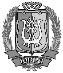 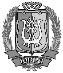 ДепартаментаДОКУМЕНТ ПОДПИСАНЭЛЕКТРОННОЙ ПОДПИСЬЮСертификат  [Номер сертификата 1]Владелец [Владелец сертификата 1]Действителен [ДатаС 1] с по [ДатаПо 1]А.А. Дренин№ п/пНаименование мест ознакомления с результатами итогового собеседованияФактический адрес ОО, № кабинета, помещенияОтветственное лицо за ознакомление с результатами итогового собеседованияЗанимаемая должностьКонтактный телефонАдрес электронной почтыБелоярский районБелоярский районБелоярский районБелоярский районБелоярский районБелоярский районБелоярский район1Муниципальное автономное общеобразовательное учреждение Белоярского района «Средняя общеобразовательная школа №1 г. Белоярский»628162, Ханты-Мансийский автономный округ – Югра, город Белоярский, улица Школьная, дом 6, кабинет № 6Плешкова Оксана НиколаевнаЗаместитель директора8(34670)21392bel-mossh1@bel-mossh1.ru2Муниципальное автономное общеобразовательное учреждение Белоярского района «Средняя общеобразовательная школа № 2 города Белоярский»628162, Ханты-Мансийский автономный округ – Югра, город Белоярский, 3 микрорайон, дом 34, кабинет № 45Коваленко Светлана ВладимировнаЗаместитель директора8(34670)25362bel2@bel2school.ru3Муниципальное автономное  общеобразовательное учреждение Белоярского района «Средняя общеобразовательная школа № 3 г. Белоярский»628162, Ханты-Мансийский автономный округ – Югра, город Белоярский, 3 микрорайон, дом 36, кабинет № 56Кунина Татьяна БорисовнаЗаместитель директора8(34670)51690priem@86school3.ru4Муниципальное автономное общеобразовательное учреждение Белоярского района «Средняя общеобразовательная школа № 4 г. Белоярский»628162,  Ханты-Мансийский автономный округ – Югра, город Белоярский, 4 микрорайон,  дом 15, кабинет № 242Плотников Андрей НиколаевичЗаместитель директора8(34670)51505info@bel-school4.ru5Муниципальное автономное общеобразовательное учреждение Белоярского района «Средняя общеобразовательная школа с. Казым»628174, Ханты-Мансийский автономный округ – Югра, Белоярский район, село Казым, улица Школьная, дом 7а,  кабинет № 137Секарэ Земфира МитхатовнаЗаместитель директора8(34670)31410kazim-sosh@kazimschool.ru6Муниципальное автономное общеобразовательное учреждение Белоярского района «Средняя общеобразовательная школа п. Лыхма»628173, Ханты-Мансийский автономный округ – Югра, Белоярский район, поселок Лыхма, улица ЛПУ, дом 92/4, кабинет № 74Вид Наталья ВикторовнаЗаместитель директора8(34670)48683school@lihma.ru7Муниципальное автономное общеобразовательное учреждение Белоярского района «Средняя общеобразовательная школа п. Верхнеказымский»628172, Ханты-Мансийский автономный округ–Югра, Белоярский район, поселок Верхнеказымский, 3-й микрорайон, дом 16,кабинет № 113Гундарева Лидия ВалерьевнаЗаместитель директора8(3467)47180ask@school-vk.ru8Муниципальное автономное общеобразовательное учреждение Белоярского района «Средняя общеобразовательная школа п. Сорум»628169, Ханты-Мансийский автономный округ – Югра, Белоярский район, поселок Сорум, улица Газовиков, дом 2, кабинет № 126Горелкина ОльгаИвановнаЗаместительдиректора8(34670)36384priem@sorumschool.ru9Муниципальное автономное общеобразовательное учреждение Белоярского района «Средняя общеобразовательная школа п. Сосновка»628177,  Ханты-Мансийский автономный округ – Югра, Белоярский район, поселок Сосновка, улица Школьная, дом 1, кабинет № 35Александрова Ольга ВикторовнаЗаместитель директора8(34670)46436info@sosnovka-ugra.ru10Муниципальное автономное общеобразовательное учреждениеБелоярского района«Средняя общеобразовательная  школа им. И.Ф. Пермякова с. Полноват»628179, Ханты-Мансийский автономный округ – Югра, Белоярский район, село Полноват, улица Собянина, дом 1В, кабинет № 201Вахат Анастасия ЕвгеньевнаЗаместитель директора8(3467)33463soshspolnovat@mail.ruБерезовский районБерезовский районБерезовский районБерезовский районБерезовский районБерезовский районБерезовский район1Муниципальное бюджетное общеобразовательное учреждение «Березовская средняя общеобразовательная школа»628140, Ханты-Мансийский автономный округ-Югра, Березовский район, поселок городского типа Березово,улица Собянина, дом 50, кабинет заместителя директораКузнецова Наталья НиколаевнаЗаместитель директора8(34674)228858(908)8880710ya.tascha-26-12-74@yandex.ru2Муниципальное бюджетное общеобразовательное учреждение «Приполярная средняя общеобразовательная школа»628158, Ханты-Мансийский автономный округ-Югра, Березовский район, поселок Приполярный, 1 микрорайон, дом 1А, кабинет № 9НочевчукОльга НиколаевнаУчитель биологии8(922)7805409ol.no4ev4uk2013@yandex.ru3Муниципальное бюджетное общеобразовательное учреждение «Ванзетурская средняя общеобразовательная школа»628157, Ханты-Мансийский автономный округ-Югра, Березовский район, поселок Ванзетур, улица Таёжная, дом 11, кабинет № 14ЛеванскихНаталияВитальевнаМетодист8(908)8806311h_70@mail.ru4Муниципальное автономное общеобразовательное учреждение «Няксимвольская средняя общеобразовательная школа»628143, Ханты-Мансийский автономный округ-Югра, Березовский район, село Няксимволь, улица Кооперативная, дом 24, кабинет директораРочева Елена ГеннадьевнаЗаместитель директора8(34674)422988(950)5348896lena.rocheva.1975@mail.ru5Муниципальное  бюджетное общеобразовательное учреждение «Саранпаульская средняя общеобразовательная школа»628148, Ханты-Мансийский автономный округ-Югра, Березовский район, село Саранпауль, улица Н. Вокуева, дом 12, кабинет директораАртеева Галина МихайловнаИ.о.директора школы8(904)4681297galina.arteeva-rahmanova@mail.ru6Муниципальное бюджетноеобщеобразовательное  учреждение «Сосьвинская средняя общеобразовательная школа»628145, Ханты-Мансийский автономный округ-Югра, Березовский район, поселок Сосьва, улица Школьная, дом 3, кабинет № 106\1Штакина Василиса ВладиславовнаЗаместитель директора8(908)8880509shtakinav@mail.ru7Муниципальное бюджетное общеобразовательное учреждение «Хулимсунтская средняя общеобразовательная школа с кадетскими и мариинскими классами»628156, Ханты-Мансийский автономный округ-Югра, Березовский район, деревня Хулимсунт, 4 микрорайон,дом 34, кабинет № 23Васильева Елена ВикторовнаЗаместитель директора 8(34674)335148(922)4310554vaselena_2010@mail.ru8Муниципальное бюджетное общеобразовательное учреждение Игримская средняя общеобразовательное школа №1628146, Ханты-Мансийский автономный округ-Югра, Березовский район,  поселок городского типа Игрим,улица Кооперативная, дом 31, кабинет заместителя директораЯнгутова Гэрэлма БазаровнаЗаместитель директора8(3467)431831geh5148@mail.ru9Муниципальное бюджетное общеобразовательное учреждение Игримская средняя общеобразовательная школа имени Героя Советского Союза Собянина Гавриила Епифановича628146, Ханты-Мансийский автономный округ-Югра, Березовский район, поселок городского типа Игрим,улица Кооперативная, дом 15, кабинет № 305Заводовская Людмила ВикторовнаЗаместитель директора8(34674)328528(929)2420698lyudmilazavodovskaya@mail.ru10Муниципальное бюджетное общеобразовательное учреждение «Светловская средняя общеобразовательная школа имени Солёнова Бориса Александровича»628147, Ханты-Мансийский автономный округ-Югра, Березовский район, поселок Светлый, улица Первопроходцев, дом 67А, кабинет № 20Постникова Лидия АлексеевнаЗаместитель директора8(932)4235200pla-68@mail.ru11Муниципальное автономное общеобразовательное учреждение «Тегинская средняя общеобразовательная школа»628155, Ханты-Мансийский автономный округ-Югра, Березовский район, село Теги, улица Таежная, дом 7, кабинет № 14Токушева Светлана ЛеонтьевнаДиректор8(3467)44423686sch-tegi@mail.ruгород Когалымгород Когалымгород Когалымгород Когалымгород Когалымгород Когалымгород Когалым1Муниципальное автономное общеобразовательное учреждение «Средняя общеобразовательная школа № 1» города Когалыма628482, Ханты-Мансийский автономный округ – Югра, город Когалым, улица Набережная, дом 55А, кабинет № 320Тебякина Светлана НиколаевнаЗаместитель директора8(34667)46349adm-sch1@admkogalym.ru2Муниципальное автономное общеобразовательное учреждение «Средняя общеобразовательная школа № 3» города Когалыма628486, Ханты-Мансийский автономный округ – Югра, город Когалым, улица Дружбы народов, дом 10/1, кабинет № 208Козлова Наталья ЛеонидовнаЗаместитель директора8(34667)23858adm-sch3@admkogalym.ru3Муниципальное автономное общеобразовательное учреждение «Средняя общеобразовательная школа № 5» города Когалыма628484, Ханты-Мансийский автономный округ – Югра, город Когалым, улица Прибалтийская, дом 19, кабинет № 304Грачева Людмила АркадьевнаЗаместитель директора8(34667)23284adm-sch5@admkogalym.ru4Муниципальное автономное общеобразовательное учреждение «Средняя общеобразовательная школа № 6» города Когалыма628484, Ханты-Мансийский автономный округ – Югра, город Когалым, улица Бакинская, дом 29, кабинет № 119Капитонова Лилия УразбаевнаЗаместитель директора8(34667)27979adm-sch6@admkogalym.ru5Муниципальное автономное общеобразовательное учреждение «Средняя общеобразовательная школа № 7» города Когалыма628485, Ханты-Мансийский автономный округ – Югра, город Когалым, улица Степана Повха, дом 13, кабинет № 316Останина Наталья АлександровнаЗаместитель директора8(34667)23263sadm-sch7@admkogalym.ru6Муниципальное автономное общеобразовательное учреждение «Средняя общеобразовательная школа  № 8 с углубленным изучением отдельных предметов»628481, Ханты-Мансийский автономный округ – Югра, город Когалым, улица Янтарная, дом 11, кабинет № 308Эскаева Светлана ИвановнаЗаместитель директора8(34667)26339adm-sch8@admkogalym.ru7Муниципальное автономное общеобразовательное учреждение «Средняя общеобразовательная школа – сад № 10» города Когалыма628481, Ханты-Мансийский автономный округ – Югра, город Когалым, улица Северная, дом 1, кабинет № 129Батицкая Наталья ГригорьевнаЗаместитель директора8(34667)26837adm-sch10@admkogalym.ruКондинский районКондинский районКондинский районКондинский районКондинский районКондинский районКондинский район1Муниципальное бюджетное общеобразовательное учреждение Междуреченская средняя общеобразовательная школа628200, Ханты - Мансийский автономный округ – Югра, поселок городского типа Междуреченский, улица Сибирская дом 53, кабинет № 114Амосова Анжелла НиколаевнаЗаместитель директора 8(34677)32163amangella@mail.ru2Муниципальное казенное общеобразовательное учреждение Морткинская средняя общеобразовательная школа628206, Ханты-Мансийский автономный округ – Югра, городское поселение Мортка, улица Г. М. Борисова, дом 5, кабинет № 210Семенова Инга ИвановнаЗаместитель директора 8(34677)30344mortka-school@yandex.ru  3Муниципальное казенное общеобразовательное учреждение Куминская средняя общеобразовательная школа628205, Ханты-Мансийский автономный округ-Югра, городское поселение Куминский, улица П. Морозова, дом 7, кабинет № 211Козырькова Вера ИвановнаЗаместитель директора 8(34677)39173vera.kozyrckova@yandex.ru4Муниципальное казенное общеобразовательное учреждение Кондинская средняя общеобразовательная школа628210, Ханты-Мансийский -автономный округ-Югра, Кондинский район, городское поселение Кондинское, улица Советская дом 16, кабинет № 1Шевцова Наталья ГеннадьевнаЗаместитель директора 8(34677)212541kondsch@mail.ru5Муниципальное казенное общеобразовательное учреждение Болчаровская средняя общеобразовательная школа628217, Ханты-Мансийский автономный округ – Югра, Кондинский район, село Болчары, улица Колхозная, дом 1, кабинет № 1-2Максименко Татьяна ВладимировнаЗаместитель директора 8(34677)25496bolshkola@yandex.ru6Муниципальное казенное общеобразовательное учреждение Алтайская средняя общеобразовательная школа628218, Ханты-Мансийский автономный округ-Югра, Кондинский район, село Алтай, улица Школьная, дом 10, кабинет № 95Росина Олеся АлексеевнаЗаместитель директора 8(34677)20067altaischool@bk.ru 7Муниципальное казенное общеобразовательное учреждение Луговская средняя общеобразовательная школа628220, Ханты-Мансийский автономный округ – Югра, Кондинский район, посёлок городского типа Луговой, улица Пушкина, дом 8, кабинет № 211Смирнова Лидия НиколаевнаЗаместитель директора 8(34677)38098lugschkonda@mail.ru8Муниципальное казенное общеобразовательное учреждение Шугурская средняя общеобразовательная школа628230, Ханты-Мансийский автономный округ – Югра, Кондинский район, деревня Шугур, улица Школьная, дом 8, кабинет № 49Попова Светлана СергеевнаЗаместитель директора 8(34677)52045Shugur_school@mail.ru9Муниципальное казенное общеобразовательное учреждение Юмасинская средняя общеобразовательная школа628215 Ханты-Мансийский автономный округ-Югра, Кондинский район, деревня Юмас, улица Полевая 16-А, кабинет № 31Кордюкова Татьяна ИвановнаЗаместитель директора 8(34677)53027yumassoh@yandex.ru10Муниципальное казенное общеобразовательное учреждение Леушинская средняя общеобразовательная школа628212, Ханты-Мансийский автономный округ-Югра, Кондинский район, село Леуши, улица Волгоградская 55, кабинет № 4Карфидова Олеся АнатольевнаЗаместитель директора 8(34677037199raydochka@mail.ru11Муниципальное казенное общеобразовательное учреждение Ягодинская средняя общеобразовательная школа628213, Ханты-Мансийский автономный округ – Югра, Кондинский район, поселок Ягодный, улица Центральная, дом 27, кабинет № 36Пакишева Алёна НиколаевнаЗаместитель директора 8(34677)51075
8(902)6942065ys272007@yandex.ru12Муниципальное казенное общеобразовательное учреждение Половинкинская средняя общеобразовательная школа628235, Ханты-Мансийский автономный округ - Югра, Кондинский район, поселок Половинка, улица Комсомольская, дом 12, кабинет № 103Рябова Елена АндреевнаЗаместитель директора8(3467)754311elenaryabova1971@mail.ru13Муниципальное казенное общеобразовательное учреждение Мулымская средняя общеобразовательная школа628231, Ханты-Мансийский автономнй округ-Югра, Кондинский район, поселок Мулымья, улица Лесная, дом 6А, кабинет № 105Ключенович Юлия ВладимировнаМетодист8(951)9600210kly238@rambler.ru14Муниципальное казенное общеобразовательное учреждение «Ушьинская средняя общеобразовательная школа»628281, Ханты-Мансийский автономный округ - Югра, Кондинский район, деревня Ушья, улица Юбилейная, дом 9, кабинет № 119Шандра Татьяна ВикторовнаЗаместитель директора 8(3467)649158 8(950)5142324cosh7@yandex.ru 15Муниципальное казенное общеобразовательное учреждение Чантырская средняя общеобразовательная школа628233, Ханты-Мансийский автономный округ - Югра, Кондинский район, село Чантырья, улица Шаимская, дом 11, кабинет № 202Седова Мария ВалентиновнаЗаместитель директора8(34677)57435sobrovina@mail.ruгород Лангепасгород Лангепасгород Лангепасгород Лангепасгород Лангепасгород Лангепасгород Лангепас1Лангепасское городское муниципальное автономное общеобразовательное учреждение «Средняя общеобразовательная школа № 1»628672, Ханты-Мансийский автономный округ – Югра, город Лангепас, улица Парковая, дом 3, кабинет заместителя директораШайнурова Ирина АлександровнаЗаместитель директора 8(3466)920826lang.shool1@mail.ru2Лангепасское городское муниципальное автономное общеобразовательное учреждение «Средняя общеобразовательная школа № 2»628672, Ханты-Мансийский автономный округ – Югра, город Лангепас, улица Парковая, дом 13 корпус Б, кабинет № 204Коньякова Алла ВасильевнаЗаместитель директора 8(3466)950417konyakovaav@lgschool2.ru3Лангепасское городское муниципальное автономное общеобразовательное учреждение «Средняя общеобразовательная школа № 3»628672, Ханты-Мансийский автономный округ – Югра, город Лангепас, улица Мира, дом 21, кабинет № 104Мерзлякова Вера АлександровнаЗаместитель директора 8(3466)926835shkola3l@mail.ru4Лангепасское городское муниципальное автономное общеобразовательное учреждение «Средняя общеобразовательная школа № 4»628672, Ханты-Мансийский автономный округ – Югра, город Лангепас, улица Мира, дом 28, кабинет № 217Букина Татьяна НиколаевнаЗаместитель директора 8(3466)920432mou4sosch@yandex.ru5Лангепасское городское муниципальное автономное общеобразовательное учреждение «Средняя общеобразовательная школа № 5»628672, Ханты-Мансийский автономный округ-Югра, город  Лангепас, улица Дружбы Народов, дом 7, кабинет заместителя директораЩукина Надежда АлександровнаЗаместитель директора 8(3466)926441langschool5@mail.ru6Лангепасское городское муниципальное автономное общеобразовательное учреждение «Гимназия № 6»628672, Ханты-Мансийский автономный округ – Югра, город Лангепас, улица Мира, дом 21, кабинет № 101Желнина Анна АлександровнаЗаместитель директора 8(3466)926666zamuvr@гимназия6.рфгород Мегионгород Мегионгород Мегионгород Мегионгород Мегионгород Мегионгород Мегион1Муниципальное автономное общеобразовательное учреждение «Средняя общеобразовательная школа № 1»628680, Ханты-Мансийский автономный округ – Югра, город Мегион, улица Свободы, дом 6,кабинет № 308Ломоносова Оксана АлексеевнаЗаместитель директора 8(3464)3340508(904)4795541lomonosova1978@list.ru2Муниципальное автономное общеобразовательное учреждение «Средняя общеобразовательная школа № 2»628684, Ханты-Мансийский автономный округ-Югра,город Мегион, проспект Победы, дом 6, кабинет № 205Савочкина Светлана ЕвгеньевнаЗаместитель директора 8(34643)39625moysoch2@list.ru3Муниципальное автономное общеобразовательное учреждение «Средняя общеобразовательная школа № 3 имени Ивана Ивановича Рынкового»628680, Ханты-Мансийский автономный округ – Югра, город Мегион, улица Нефтяников, дом 12, кабинет № 220Игнатовская Елена ГеннадьевнаЗаместитель директора8(3464)333217ignatovskayaeg@school3-megion.ru4Муниципальное автономное общеобразовательное учреждение «Средняя общеобразовательная школа № 4»628684, Ханты-Мансийский автономный округ – Югра, город Мегион, улица Сутормина, дом 16/1, кабинет № 401КравцоваЛарисаИвановнаЗаместитель директора8(34643)22890kravcova@school4-megion.ru5Муниципальное автономное общеобразовательное учреждение № 5 «Гимназия»628680, Ханты-Мансийский автономный округ – Югра, город Мегион, улица Свободы, дом 30,кабинет № 317Азбаева Гульнара ЮрьевнаЗаместитель директора8(34643)47213agu-19@mail.ru6Муниципальное бюджетное общеобразовательное учреждение «Средняя общеобразовательная школа № 6»628680, Ханты-Мансийский автономный округ-Югра, город Мегион, поселок городского типа Высокий, улица Нефтяников, дом 6, кабинет 219ГрибановаЭмилия ПавловнаЗаместитель директора 8(922)43368648(34643)55946shcooll6@mail.ru7Муниципальное автономное общеобразовательное учреждение «Средняя общеобразовательная школа № 9»628681, Ханты-Мансийский автономный округ – Югра, город Мегион, улица Свободы, дом 6/1,кабинет № 1402Никонов Юрий ДмитриевичЗаместитель директора 8(34643)33090nikonov@shkola9.onlineгород Нефтеюганскгород Нефтеюганскгород Нефтеюганскгород Нефтеюганскгород Нефтеюганскгород Нефтеюганскгород Нефтеюганск1Муниципальное бюджетное общеобразовательное учреждение «Средняя общеобразовательная школа № 1»628309, Ханты-Мансийский автономный округ – Югра, город Нефтеюганск, микрорайон 1, здание № 28, кабинет № 111Федорова Марина АлександровнаДиректор8(3463)517068soshl_ugansk@mail.ru2Муниципальное бюджетное общеобразовательное учреждение «Средняя общеобразовательная школа №2 имени Антонины Ивановны Исаевой»628301, Ханты-Мансийский автономный округ – Югра, город Нефтеюганск, микрорайон, 5 здание № 66, кабинет № 207Коротаева Наталья ВячеславовнаИсполняющий обязанности директора8(3463)221645sosh2_ugansk@mail.ru3Муниципальное бюджетное общеобразовательное учреждение «Средняя общеобразовательная школа № 3 имени Ивасенко Анатолия Антоновича»628303, Ханты-Мансийский автономный округ – Югра, город Нефтеюганск, микрорайон 9, здание № 35, кабинет № 210АСкоковаАнастасия АлексеевнаДиректор8(3463)221669sosh3_ugansk@mail.ru4Муниципальное бюджетное общеобразовательное учреждение «Средняя общеобразовательная кадетская школа № 4»628307, Ханты-Мансийский автономный округ – Югра, город Нефтеюганск, микрорайон 7, здание № 31, кабинет приемнойСтепкинаЛюдмила ИвановнаДиректор8(3463)270699sosh4_ugansk@mail.ru5Муниципальное бюджетное общеобразовательное учреждение «Средняя общеобразовательная школа № 5 «Многопрофильная»628309, Ханты-Мансийский автономный округ – Югра город Нефтеюганск, микрорайон 2, здание № 29 (первая часть),
кабинет № 209КошкареваВалентина АлександровнаДиректор8(3463)225002sosh5_ugansk@mail.ru6Муниципальное бюджетное общеобразовательное учреждение «Средняя общеобразовательная школа № 6628307, Ханты-мансийский автономный округ – Югра, город Нефтеюганск, микрорайон 8, здание № 28, кабинет № 226БарматинаТатьяна НиколаевнаДиректор8(3463)272548sosh6_ugansk@mail.ru7Муниципальное бюджетное общеобразовательное учреждение «Средняя общеобразовательная школа № 7»628305, Ханты-Мансийский автономный округ – Югра, город Нефтеюганск, микрорайон 11, здание № 61, кабинет № 305АШарипова Гульнафига АхметгалеевнаИсполняющий обязанности директора8(3463)276393sosh7_ugansk@mail.ru8Муниципальное бюджетное общеобразовательное учреждение «Средняя общеобразовательная школа № 8»628307, Ханты-Мансийский автономный округ – Югра, город Нефтеюганск, микрорайон 8А, здание № 17, кабинет № 305РубцоваЕлена НиколаевнаДиректор8(3463)252045sosh-8_ugansk@mail.ru9Муниципальное бюджетное общеобразовательное учреждение «Средняя общеобразовательная школа № 9»628310, Ханты-Мансийский автономный округ – Югра, город Нефтеюганск, микрорайон 12, здание № 60 первая часть, кабинет № 110СергееваИрина ЕвгеньевнаДиректор8(3463)517023sosh9_ugansk@mail.ru10Муниципальное бюджетное общеобразовательное учреждение «Средняя общеобразовательная школа с углубленным изучением отдельных предметов №  10»628311, Ханты-Мансийский автономный округ – Югра город Нефтеюганск, микрорайон 13, здание № 68, кабинет № 106Синдякова
Татьяна АлександровнаДиректор8 (3463)252130sosh10ugansk@mail.ru11Муниципальное бюджетное общеобразовательное учреждение «Средняя общеобразовательная школа № 13»628306, Ханты-Мансийский автономный округ – Югра, город Нефтеюганск, микрорайон 14, здание № 20, кабинет № 207Казакевич Юлия ВладимировнаИсполняющий обязанности директора8(3463)517615sosh13_ugansk@mail.ru12Муниципальное бюджетное общеобразовательное учреждение «Средняя общеобразовательная школа № 14»628305, Ханты-мансийский автономный округ – Югра, г. Нефтеюганск, микрорайон 11Б, улица Центральная, здание № 18, кабинет № 244ФахрутдиноваАльбина ГаптулгалимовнаДиректор8(3463)320071sosh14_ugansk@mail.ru13Муниципальное бюджетное общеобразовательное учреждение «Лицей №1»628310,  Ханты-Мансийский автономный округ – Югра, город Нефтеюганск, микрорайон 16А, здание № 84, помещение 1, кабинет № 203ЛукьянчиковаТатьяна ИвановнаДиректор8(3463)236046lizeum_ugansk@mail.ru14Частное общеобразовательное учреждение «Нефтеюганская православная гимназия»628301,  Ханты-Мансийский автономный округ – Югра, город Нефтеюганск, микрорайон 4, здание № 35, кабинет № 1БыкасовАндрей ИвановичДиректор8(3463)228262npg_ugansk@mail.ruНефтеюганский районНефтеюганский районНефтеюганский районНефтеюганский районНефтеюганский районНефтеюганский районНефтеюганский район1Муниципальное общеобразовательное бюджетное учреждение«Средняя общеобразовательная школа № 1» пгт.Пойковский628331, Ханты-Мансийский автономный округ – Югра, Нефтеюганский район, посёлок городского типа Пойковский, 4 микрорайон, дом 14,кабинет № 207Пивненко Марина АлексеевнаЗаместитель директора8(3463)211030psosh1@mail.ru2Нефтеюганское районное муниципальное общеобразовательное бюджетное учреждение «Пойковская средняя общеобразовательная школа №2»628331, Ханты-Мансийский автономный округ – Югра, Нефтеюганский район, посёлок городского типа Пойковский, микрорайон 1, дом 37,кабинет № 319Арсланбаева Гульнара ВинеровнаЗаместитель директора8(3463)215026psosh2@list.ru3Муниципальное общеобразовательное бюджетное учреждение «Средняя общеобразовательная школа №4»628331, Ханты-Мансийский автономный округ – Югра, Нефтеюганский район, посёлок городского типа Пойковский, 5 микрорайон, дом 1Волошина Наталья АлександровнаЗаместитель директора8(3463)218935psosh44@mail.ru4Нефтеюганское районное муниципальное общеобразовательное бюджетное учреждение «Лемпинская средняя общеобразовательная школа»628334, Ханты-Мансийский автономный округ-Югра, Нефтеюганский район, село Лемпино, улица Дорожная дом 2 «Б», кабинет 24Туманова Анастасия АлександровнаЗаместитель директора8(3463)259615lempino75@yandex.ru5Нефтеюганское районное муниципальное общеобразовательное бюджетное учреждение «Каркатеевская средняя общеобразовательная школа»628323, Ханты-Мансийскийавтономный округ-Югра, Нефтеюганский район, посёлок Каркатеевы, улица Центральная,  дом 42Швецов Эдуард ВладимировичДиректор8(3463)292854ksosh86@yandex.ru6Нефтеюганское районное муниципальное общеобразовательное бюджетное учреждение «Чеускинская средняя общеобразовательная школа»628322, Ханты-Мансийский    автономный    округ    -    Югра, Нефтеюганский район,  село Чеускино, улица Центральная, дом  15, кабинет № 10Шехирева Ирина ВалентиновнаДиректор8(3463)291423cheysschool@yandex.ru7Нефтеюганское районное муниципальное общеобразовательноебюджетное учреждение «Сингапайская средняя общеобразовательная школа»628320, Ханты-Мансийский автономный округ – Югра, Нефтеюганский район, посёлок Сингапай,  улица Круг Б-4, дом 35аИльюк ЕленаСеменовнаЗаместитель директора8(3463) 293010singapaisosh@mail.ru8Нефтеюганское районное муниципальное общеобразовательное бюджетное учреждение «Усть-Юганская средняя общеобразовательная школа»628325, Ханты-Мансийский автономный округ – Югра, Нефтеюганский район, посёлок Усть-Юган, квартал 2-1, дом 40,кабинет №4Мирошникова Татьяна ВалентиновнаЗаместитель директора8(3463)316020sohyusosh@mail.ru9Нефтеюганское районное муниципальное общеобразовательное бюджетное учреждение «Обь-Юганская средняя общеобразовательная школа»628328, Ханты-Мансийский автономный округ – Югра, Нефтеюганский район, посёлок Юганская Обь, улица Криворожская, дом 20а,кабинет № 33Атаманюк ЛианаАхтамовнаЗаместитель директора8(3463)29174934484706@mail.ru10Нефтеюганское районное муниципальное общеобразовательное бюджетное учреждение «Сентябрьская средняя общеобразовательная школа»628330, Ханты-Мансийский автономный округ-Югра, Нефтеюганский район, посёлок Сентябрьский,  дом 65,кабинет  № 211Тиховская Светлана ВладимировнаЗаместитель директора8(3463)299267sen.67@mail.ru11Нефтеюганское районное муниципальное общеобразовательное бюджетное учреждение «Куть-Яхская средняя общеобразовательная школа»628335, Ханты-Мансийский автономный округ – Югра, Нефтеюганский район, посёлок Куть-Ях, дом 7В, корпус 1,кабинет № 43Сивоченко Ольга ГаврииловнаЗаместитель директора8(3463) 292115kut02@rambler.ru12Нефтеюганское районное муниципальное общеобразовательноебюджетное учреждение «Салымская средняя общеобразовательная школа  № 1»628327, Ханты-Мансийский автономный округ – Югра, Нефтеюганский район, посёлок Салым, улица Новая  дом 13,кабинет № 201Жила Светлана АлександровнаЗаместитель директора8(3463)290541nrmou.sosh1@yandex.ru13Нефтеюганское районное муниципальное общеобразовательное бюдже3тное учреждение «Салымская средняя общеобразовательная школа № 2»628327, Ханты-Мансийский автономный округ-Югра, Нефтеюганский район, посёлок Салым, улица Привокзальная, дом 16, кабинет № 253Голубкова Марина ВикторовнаЗаместитель директора8(3463)290701salim2@mail.ruгород Нижневартовскгород Нижневартовскгород Нижневартовскгород Нижневартовскгород Нижневартовскгород Нижневартовскгород Нижневартовск1Муниципальное бюджетное общеобразовательное учреждение «Средняя школа № 1 имени Алексея Владимировича Войналовича»628601, Ханты-Мансийский автономный округ-Югра, город Нижневартовск, улица Школьная, дом 26, кабинет № 413Тополь                      Вера                              НиколаевнаЗаместитель                        директора8(3466)214805nvschool1@mail.ru2Муниципальное бюджетное общеобразовательное учреждение «Средняя школа № 2-многопрофильная имени заслуженного строителя Российской Федерации Евгения Ивановича Куропаткина»628606, Ханты-Мансийский автономный округ-Югра, город Нижневартовск, улица Пионерская, дом 9 а, кабинет № 53Кочеткова Елена ГеннадьевнаЗаместитель                        директора8(3466)291290Shcola2nv@mail.ru3Муниципальное бюджетное общеобразовательное учреждение «Средняя  школа № 3»628624,  Ханты-Мансийский автономный округ-Югра, город Нижневартовск, улица Мира, дом 76 б, кабинет № 216Галёва Татьяна ВикторовнаЗаместитель                        директора8(3466)459581nv-mbou-sosh3@mail.ru4Муниципальное бюджетное общеобразовательное учреждение «Средняя  школа  № 5»628624, Ханты-Мансийский автономный округ-Югра, город Нижневартовск, улица Чапаева, дом 15 а, кабинет № 208Мухаметьянова Елена ЮрьевнаЗаместитель                        директора8(3466)433538school5_nv@mail.ru5Муниципальное бюджетное общеобразовательное учреждение «Средняя  школа  № 6»628606, Ханты-Мансийский автономный округ-Югра, город Нижневартовск, проспект Победы, дом 3 б, кабинет № 31Осенних Татьяна ВалерьевнаЗаместитель                        директора8(3466)248723nv-school6@ya.ru6Муниципальное бюджетное общеобразовательное учреждение «Средняя  школа № 7»628606, Ханты-Мансийский автономный округ-Югра, город Нижневартовск, улица Омская, дом 2 а, кабинет № 21Анисимова Анастасия ВладимировнаЗаместитель                        директора8(3466)671606School7_nv@mail.ru7Муниципальное бюджетное общеобразовательное учреждение «Средняя школа № 8»628616, Ханты-Мансийский автономный округ-Югра, город Нижневартовск, Проспект Победы, дом 21 б, кабинет № 19Ветлугина          Наталья                  ИвановнаЗаместитель                        директора8(3466)250036school8-nv@bk.ru8Муниципальное бюджетное общеобразовательное учреждение «Средняя  школа № 9 с углубленным изучением               отдельных предметов»628609, Ханты-Мансийский автономный округ-Югра, город Нижневартовск, Комсомольский бульвар, дом 3, кабинет № 308 аСтрабыкина                Вера                         ГеннадьевнаЗаместитель                        директора8(3466)410246nv-tex9@mail.ru9Муниципальное бюджетное общеобразовательное учреждение «Средняя  школа № 10»628609, Ханты-Мансийский автономный округ-Югра, город Нижневартовск, проспект Победы, дом 20 в, кабинет № 404Рубцова Наталья ГеннадьевнаЗаместитель                        директора8(3466)244101schoolnv-10@mail.ru10Муниципальное бюджетное общеобразовательное учреждение «Средняя школа № 11»628609, Ханты-Мансийский автономный округ-Югра, город Нижневартовск, Комсомольский бульвар, дом 10 а,кабинет № 112Догадина Алла ВасильевнаЗаместитель                        директора8(3466)415480sch11-nv@mail.ru11Муниципальное бюджетное общеобразовательное учреждение «Средняя школа № 12»628611, Ханты-Мансийский автономный округ-Югра, город Нижневартовск, улица Нефтяников, дом 66 а, кабинет № 302Кунаева Марина СергеевнаЗаместитель                        директора8(3466)459555school12nv@rambler.ru12Муниципальное бюджетное общеобразовательное учреждение «Средняя школа № 13»628615, Ханты-Мансийский автономный округ-Югра, город Нижневартовск, улица Дзержинского, дом 17 в, кабинет № 3Филяюшкина Татьяна АнатольевнаЗаместитель                        директора8(3466)458724school13_nv@mail.ruМуниципальное бюджетное общеобразовательное учреждение «Средняя  школа № 14»628624, Ханты-Мансийский автономный округ-Югра, город Нижневартовск, улица Ханты Мансийская, дом 39 б,кабинет № 212Рубанова Елена АнатольевнаЗаместитель                        директора8(3466)451488n-varta-shkola14@yandex.ru13Муниципальное бюджетное общеобразовательное учреждение «Средняя школа № 15 имени сержанта Игоря Александровича Василенко»628617, Ханты-Мансийский автономный округ-Югра, город Нижневартовск, улица Спортивная, дом 21,кабинет № 5КозаченкоЛарисаВладимировнаЗаместитель                        директора8(3466)465790shgm@school15-nv.ru14Муниципальное бюджетное общеобразовательное учреждение «Средняя  школа № 17»628621, Ханты-Мансийский автономный округ-Югра, город Нижневартовск, поселок Тепличный, улица Заводская, дом 9, кабинет № 104Киселева              Светлана                    АнатольевнаЗаместитель                        директора8(3466)210638Mosh17@yandex.ru15Муниципальное бюджетное общеобразовательное учреждение «Средняя школа № 18»628616, Ханты-Мансийский автономный округ-Югра, город Нижневартовск, улица Мира, дом 13 а, кабинет № 315Солдатова Юлия АлександровнаЗаместитель                        директора8(3466)272240shkola18_82@mail.ru16Муниципальное бюджетное общеобразовательное учреждение «Средняя  школа № 19»628624, Ханты-Мансийский автономный округ-Югра, город Нижневартовск, улица Мира, дом 76 в, кабинет № 301 аШахматова Полина ВикторовнаЗаместитель                        директора8 (3466)461167school19nv@mail.ru17Муниципальное бюджетное общеобразовательное учреждение «Средняя  школа № 21 имени Валентина Овсянникова-Заярского»628602, Ханты-Мансийский автономный округ-Югра, город Нижневартовск, улица Дружбы Народов, дом 13 б,кабинет  № 207Рискова Татьяна ВикторовнаЗаместитель                        директора8(3466)465385mbousosh21-nv@yandex.ru18Муниципальное бюджетное общеобразовательное учреждение «Средняя  школа № 22»628605, Ханты-Мансийский автономный округ-Югра, город Нижневартовск, улица Дружбы Народов, дом 14,кабинет №  212ХакимоваКамиллаСамигулловнаЗаместитель                        директора8(3466)433428School22@mail.ru19Муниципальное бюджетное общеобразовательное учреждение «Средняя  школа № 23 с углубленным изучением иностранных языков»628615, Ханты-Мансийский автономный округ-Югра, город Нижневартовск, улица Чапаева, дом 30, кабинет № 105 аСергеева              Светлана              ВасильевнаЗаместитель                        директора8(3466)463856school23nv@mail.ru20Муниципальное бюджетное общеобразовательное учреждение «Средняя  школа № 25»628615, Ханты-Мансийский автономный округ-Югра, город Нижневартовск, улица  Спортивная, дом 6, кабинет № 311Галкина           Людмила           АнатольевнаЗаместитель                        директора8(3466)250717mosh25@list.ru21Муниципальное бюджетное общеобразовательное учреждение «Средняя  школа № 29»628615, Ханты-Мансийский автономный округ-Югра, город Нижневартовск, улица  Дзержинского, дом 27 а, кабинет № 301 аПожиткова              Валентина            ИвановнаЗаместитель                        директора8(3466)264524nv-shcola29@mail.ru22Муниципальное бюджетное общеобразовательное учреждение «Средняя школа № 30 с углубленным изучением            отдельных предметов»628624,, Ханты-Мансийский автономный округ-Югра, город Нижневартовск, улица Ленина, дом 23 а, кабинет № 39 аЛебедева Анна ЛеонидовнаЗаместитель                        директора8(3466)455450nvarta-school30@yandex.ru23Муниципальное бюджетное общеобразовательное учреждение «Средняя  школа № 31 с углубленным изучением предметов художественно-эстетического профиля»628616, Ханты-Мансийский автономный округ-Югра, город Нижневартовск, улица Маршала Жукова, дом 16 а, кабинет № 5Расулова Зиля ФарвазовнаЗаместитель                        директора8(3466)271240nv-school31@yandex.ru24Муниципальное бюджетное общеобразовательное учреждение «Средняя  школа № 32»628605, Ханты-Мансийский автономный округ-Югра, город Нижневартовск, улица 60 лет Октября, дом 82, кабинет № 112ВоробьеваИнна ВладимировнаЗаместитель                        директора8(3466)450450nv-school32@mail.ru25Муниципальное бюджетное общеобразовательное учреждение «Средняя  школа № 34»628617, Ханты-Мансийский автономный округ-Югра, город Нижневартовск, улица Пермская, дом 19, кабинет № 106МорозоваОксана ВладимировнаЗаместитель                        директора8(3466)465134school34nv@rambler.ru26Муниципальное бюджетное общеобразовательное учреждение «Средняя   школа № 40»628615, Ханты-Мансийский автономный округ-Югра, город Нижневартовск, улица  Дзержинского, дом 29 а, кабинет № 308Брычкова Яна ВладимировнаЗаместитель                        директора8(3466)263250mbousosh40-nv@yandex.ru27Муниципальное бюджетное общеобразовательное учреждение «Средняя   школа № 42»628615, Ханты-Мансийский автономный округ-Югра, город Нижневартовск, улица  Нефтяников, дом 93 а, кабинет №  212Саквин Михаил АлександровичЗаместитель                        директора8(3466)263677nv-school_42@mail.ru28Муниципальное бюджетное общеобразовательное учреждение «Средняя школа № 43»628616, Ханты-Мансийский автономный округ-Югра, город Нижневартовск, проезд Заозерный, дом 8 б, кабинет № 20Шабалина Ольга ОлеговнаЗаместитель                        директора8(3466)260116School_43_nv@mail.ru29Муниципальное бюджетное общеобразовательное учреждение «Гимназия № 1»628605, Ханты-Мансийский автономный округ-Югра, город Нижневартовск, улица Ханты-Мансийская, дом 41 а,кабинет  № 212Судакова Светлана ВладимировнаЗаместитель                        директора8(3466)451459gimnaziya_nv@pravmail.ru30Муниципальное бюджетное общеобразовательное учреждение «Гимназия № 2»628602, Ханты-Мансийский автономный округ-Югра, город Нижневартовск, улица Дружбы Народов, дом 19 а,кабинет № 400Никифорова РиммаФедоровнаЗаместитель                        директора8(3466)642787gimnazia2nv@mail.ru31Муниципальное бюджетное общеобразовательное учреждение «Лицей»628615, Ханты-Мансийский автономный округ-Югра, город Нижневартовск, улица Дзержинского, дом 17 а, кабинет № 201 аВоронова Надежда ИвановнаЗаместитель                        директора8(3466)432588licei-nv@yandex.ru32Муниципальное бюджетное общеобразовательное учреждение «Лицей № 1 имени Александра Сергеевича Пушкина»628600, Ханты-Мансийский автономный округ – Югра, город Нижневартовск, улица Романтиков, дом 16,Кабинет № 409Салтыкова Юлия ВалерьевнаЗаместитель                        директора8(3466)291829info@lyceum-nv.ru33Муниципальное бюджетное общеобразовательное учреждение «Лицей № 2»628605,  Ханты-Мансийский автономный округ-Югра, город Нижневартовск, улица Омская, дом 66 а, кабинет № 206Малков              Дмитрий                         ИвановичЗаместитель                        директора8(3466)4654682licey@gmail.com34Частное общеобразовательное учреждение «Православная гимназия в честь Казанской иконы Божьей Матери»628605, Ханты-Мансийский автономный округ-Югра, город Нижневартовск, улица Дружбы Народов, дом 12, кабинет № 315ШмаковаТатьянаВячеславовнаЗаместитель                        директора8(3466)430703gimnaziya_nv@pravmail.ruНижневартовский районНижневартовский районНижневартовский районНижневартовский районНижневартовский районНижневартовский районНижневартовский район1Муниципальное бюджетное общеобразовательное учреждение «Аганская общеобразовательная средняя школа»628637, Ханты-Мансийский автономный округ – Югра, Нижневартовский район, посёлок Аган, улица Школьная, дом 7, кабинет № 4Чухрай Юлия ИвановнаЗаместитель директора8(34669)52011shagans@yandex.ru2Муниципальное бюджетное общеобразовательное учреждение «Варьеганская общеобразовательная средняя школа»628638, Ханты-Мансийский автономный округ – Югра, Нижневартовский район, село Варьеган, улица Центральная, дом 23, кабинет № 115Кутлушина Гульнуса АптулхатимовнаЗаместитель директора8(952)7210093mouvossh@mail.ru3Муниципальное бюджетное общеобразовательное учреждение «Ватинская общеобразовательная средняя школа»628636, Ханты-Мансийский автономный округ – Югра, Нижневартовский район, деревня Вата, улица Лесная, дом 36, кабинет № 201Маликова Динара НасретдиновнаЗаместитель директора8(3466)213491vata1557@mail.ru4Муниципальное бюджетное общеобразовательное учреждение «Ваховская общеобразовательная средняя школа»628656, Ханты-Мансийский автономный округ – Югра, Нижневартовский район, поселок Ваховск, улица Таёжная, дом 6, кабинет № 31Зуенок Людмила ВикторовнаЗаместитель директора8(3466)288113moshvah@mail.ru5Муниципальное бюджетное общеобразовательное учреждение «Зайцевореченская общеобразовательная средняя школа»628645, Ханты-Мансийский автономный округ – Югра, Нижневартовский район, сельское поселение Зайцева Речка, улица Почтовая, дом 11, кабинет № 11Жернакова Ирина ВладимировнаЗаместитель директора8(3466)213709zaikaossh@yandex.ru6Муниципальное бюджетное общеобразовательное учреждение «Излучинская общеобразовательная средняя школа № 1 с углубленным изучением отдельных предметов»628634, Ханты-Мансийский автономный округ – Югра, Нижневартовский район, поселок городского типа Излучинск, улица Школьная, дом 5, кабинет № 223Зубан Светлана ИвановнаЗаместитель директора8(3466)282525schizl1s@mail.ru6Муниципальное бюджетное общеобразовательное учреждение «Излучинская общеобразовательная средняя школа № 1 с углубленным изучением отдельных предметов»628642, Ханты-Мансийский автономный округ – Югра, Нижневартовский район, село Большетархово, улица Лесная, дом 2, кабинет № 9Семенова Наталья ПетровнаЗаместитель директора8(3466)213117schizl1s@mail.ru7Муниципальное бюджетное общеобразовательное учреждение «Излучинская общеобразовательная средняя школа № 2 с углубленным изучением отдельных предметов»628634, Ханты-Мансийский автономный округ – Югра, Нижневартовский район, поселок городского типа Излучинск, улица Школьная, дом 7, кабинет № 207Немченко Марина ГеннадьевнаЗаместитель директора8(3466)287397mosh-2@mail.ru8Муниципальное бюджетное общеобразовательное учреждение «Корликовская общеобразовательная средняя школа»628651, Ханты-Мансийский автономный округ – Югра, Нижневартовский район, село Корлики, улица Дружбы, дом 2а, кабинет № 15Шурпик Елена ВалерьевнаЗаместитель директора8(3466)241080skorliki@mail.ru9Муниципальное бюджетное общеобразовательное учреждение «Ларьякская средняя школа»628650, Ханты-Мансийский автономный округ – Югра, Нижневартовский район, село Ларьяк, улица Кербунова, дом 10, кабинет № 11Прочаковская Любовь ВалентиновнаЗаместитель директора8(3466)214119lariak@mail.ru10Муниципальное бюджетное общеобразовательное учреждение «Новоаганская общеобразовательная средняя школа № 1»628647, Ханты-Мансийский автономный округ – Югра, Нижневартовский район, поселок городского типа Новоаганск, улица 70 лет Октября, дом 6А, кабинет № 202Балобина Виктория ЛеонидовнаЗаместитель директора8(34668)61995shnovs@mail.ru11Муниципальное бюджетное общеобразовательное учреждение «Новоаганская общеобразовательная средняя школа имени маршала Советского Союза Г.К. Жукова»628647, Ханты-Мансийский автономный округ – Югра, Нижневартовский район, поселок городского типа Новоаганск, улица Лесная, дом 12а, кабинет № 210Краснобородкина Татьяна АнатольевнаЗаместитель директора8(34668)61060nmoosh@mаil.ru12Муниципальное бюджетное общеобразовательное учреждение «Охтеурская общеобразовательная средняя школа»628655, Ханты-Мансийский автономный округ – Югра, Нижневартовский район, село Охтеурье, улица Летная, дом 2а, кабинета № 25Мотузко Ирина ДмитриевнаЗаместитель директора8(3466)212400ohtschool@mail.ru13Муниципальное бюджетное общеобразовательное учреждение «Покурская общеобразовательная средняя школа»628630, Ханты-Мансийский автономный округ – Югра, Нижневартовский район, село Покур, улица Белорусская, дом 19, кабинета № 5Бахарева Зоя ЛеонидовнаИсполняющий обязанности заместителя директора8(3466)210237pokur-sch@yandex.ru14Муниципальное бюджетное общеобразовательное учреждение «Чехломеевская основная школа»628647, Ханты-Мансийский автономный округ – Югра, Нижневартовский район, деревня Чехломей, улица Кедровая, дом 2а, кабинета № 4Комровская Александра ВладимировнаЗаместитель директора8(3466)214329cheklomey@yandex.ruгород Няганьгород Няганьгород Няганьгород Няганьгород Няганьгород Няганьгород Нягань1Муниципальное автономное общеобразовательное учреждение  города Нягани «Средняя общеобразовательная школа № 1» 1 корпус628186, Ханты-Мансийский автономный округ – Югра, город Нягань, улица 30 лет Победы, дом 12, кабинет № 11Луцкий Андрей АлександровичЗаместитель директора 8(34672)26601anr1210@yandex.ru1Муниципальное автономное общеобразовательное учреждение  города Нягани «Средняя общеобразовательная школа № 1» 2 корпус628186, Ханты-Мансийский автономный округ – Югра, город Нягань, улица Чернышова, дом 42, кабинет № 102Овчинникова Татьяна АлександровнаЗаместитель директора 8(34672)26602ota-klio@mail.ru2Муниципальное автономное общеобразовательное учреждение города Нягани «Средняя общеобразовательная школа №2»628187, Ханты – Мансийский автономный округ - Югра, город Нягань, улица Пионерская, дом 30, кабинет № 27Саенко Галина НиколаевнаЗаместитель директора 8(908)8860112saenko_galina@bk.ru3Муниципальное автономное общеобразовательное учреждение города Нягани «Общеобразовательная средняя школа № 3»628181,  Ханты-Мансийский автономный округ – Югра, город Нягань, 1 микрорайон, дом 25,  кабинет № 24 АКремер Елена ВалерьевнаЗаместитель директора 8(34672)973283evkremer72@yndex.ru4Муниципальное автономное образовательное учреждение «Средняя школа №6» имени Августы Ивановы Гордиенко почетного гражданина города Нягань628181, Ханты-Мансийский автономный округ-Югра, город Нягань, 2 микрорайон, дом 31Стешина Ольга МихайловнаЗаместитель директора8(908)8870722sxs2007@rambler.ru5Муниципальное автономное общеобразовательное учреждение города Нягани «Средняя общеобразовательная школа № 14»628187, Ханты-Мансийский автономный округ – Югра, город Нягань, улица Раимкулова, дом 10, кабинет № 107Букатникова Нелли ВитальевнаЗаместитель директора8(34672)26797school14_86@mail.ru6Муниципальное автономное общеобразовательное учреждение города Нягани «Гимназия»628181, Ханты-Мансийский автономный округ-Югра, город Нягань, 3 микрорайон, дом 18, кабинет № 238Олейник Марина ИвановнаЗаместитель директора 8(3467)260988 8(908)8873512 oleynikmi@gim-nyagan.ruОктябрьский районОктябрьский районОктябрьский районОктябрьский районОктябрьский районОктябрьский районОктябрьский район1Муниципальное бюджетное общеобразовательное учреждение «Андринская средняя общеобразовательная школа»628125, Ханты-Мансийский автономный округ – Югра, Октябрьский район, поселок городского типа Андра, микрорайон Центральный, дом 25, кабинет № 29ВознюкЮлия МихайловнаМетодист8(34678)49454andrschool@oktregion.ru2Муниципальное бюджетное общеобразовательное учреждение «Большеатлымская средняя общеобразовательная школа»628110, Ханты-Мансийский автономный округ – Югра, Октябрьский район, село Большой Атлым, улица Школьная, дом 32, кабинет № 215ХитроваЛюдмила НиколаевнаЗаместитель директора8(34678)22279batschool@mail.ru3Муниципальное бюджетное общеобразовательное учреждение «Большелеушинская средняя общеобразовательная школа»628113, Ханты-Мансийский автономный округ – Югра, Октябрьский район, поселок Большие Леуши, улица Таежная, дом 16А, кабинет № 5ГруздеваИрина ВалерьевнаЗаместитель директора8(34678)22917Bolshc@oktregion.ru3Муниципальное бюджетное общеобразовательное учреждение «Большелеушинская средняя общеобразовательная школа»628115, Ханты-Мансийский автономный округ – Югра, Октябрьский район, поселок Горнореченск, улица Речная, дом 56А, кабинет № 3Данилова Олеся НиколаевнаЗаместитель директора8(34672)96488Gornscool@oktregion.ru4Муниципальное бюджетное общеобразовательное учреждение «Каменная средняя общеобразовательная школа»628116, Ханты-Мансийский автономный округ – Югра, Октябрьский район, село Каменное, улица Лесная, дом 2А, кабинет заместителя директораБабушкина Марина АлександровнаЗаместитель директора8(34672)96340Kamennaya_school@oktregion.ru4Муниципальное бюджетное общеобразовательное учреждение «Каменная средняя общеобразовательная школа»628117, Ханты-Мансийский автономный округ – Югра, Октябрьский район, село Пальяново, улица Центральная, дом 21, кабинет № 202Красикова Наталия СтаниславовнаЗаместитель директора8(34672)96166nathalie1811@yandex.ru5Муниципальное бюджетное общеобразовательное учреждение «Карымкарская средняя общеобразовательная школа»628114, Ханты-Мансийский автономный округ - Югра, Октябрьский район, поселок Карымкары, улица Комсомольская, дом 12А, кабинет № 25СазоноваНаталья НиколаевнаЗаместитель директора8(34678)23167karschool@bk.ru6Муниципальное бюджетное общеобразовательное учреждение «Комсомольская основная  общеобразовательная школа»628112, Ханты-Мансийский автономный округ – Югра, Октябрьский район, поселок Комсомольский, улица Партсъезда, дом 16, кабинет № 83Чекушина Надежда НиколаевнаЗаместитель директора8(34678)23505kom_school@mail.ru7Муниципальное бюджетное общеобразовательное учреждение «Малоатлымская  средняя  общеобразовательная школа»628120, Ханты-Мансийский автономный округ – Югра, Октябрьский район, поселок Комсомольский, улица Партсъезда, дом 16, кабинет № 86ГрекуСветлана ВикторовнаЗаместитель директора8(34678)23502matlamscool@oktregion.ru8Муниципальное бюджетное общеобразовательное учреждение «Нижненарыкарская средняя общеобразовательная школа»628103, Ханты-Мансийский автономный округ – Югра, Октябрьский район, деревня Нижние Нарыкары, улица Школьная, дом 8, кабинет № 13ЯркинаВера ВасильевнаПедагог-библиотекарь8(34678)25122nnar_school@oktregion.ru9Муниципальное бюджетное общеобразовательное учреждение «Перегребинская средняя общеобразовательная школа»628109, Ханты-Мансийский автономный округ - Югра, Октябрьский район, село Перегрёбное, улица Таежная, дом 80, кабинет № 14ПеданМарина ВикторовнаЗаместитель директора8(34672)26988Shkolaperegrebnoe1@oktrеgion.ru10Муниципальное бюджетное общеобразовательное учреждение «Приобская средняя общеобразовательная школа»628126, Ханты-Мансийский автономный округ – Югра, Октябрьский район, поселок городского типа Приобье, улица Школьная, дом 1,кабинет № 104Кузнецова Кристина ПетровнаУчитель английского языка8(34678)615538(34678)61552kristina.kuznecova_83@mail.ru11Муниципальное бюджетное общеобразовательное учреждение «Сергинская средняя общеобразовательная школа имени Героя Советского Союза Николая Ивановича Сирина»628111, Ханты-Мансийский автономный округ – Югра, Октябрьский район, поселок Сергино, улица Центральная, дом 8АСмородинов Андрей ГеннадьевичЗаместитель директора8(34678)34080sergschool@mail.ru12Муниципальное бюджетное общеобразовательное учреждение«Талинская средняя общеобразовательная школа»628195, Ханты-Мансийский автономный округ – Югра, Октябрьский район, поселок городского типа Талинка,2 микрорайон дом 7, кабинет № 7777Закирьянова Светлана ЛеонидовнаЗаместитель директора8(34672)21025Talinsch@oktregion.ru13Муниципальное бюджетное общеобразовательное учреждение «Унъюганская средняя  общеобразовательная школа № 1»628128, Ханты-Мансийский автономный округ - Югра, Октябрьский район, поселок Унъюган, улица Тюменская, дом 65, кабинет № 13Лунина Светлана ИвановнаЗаместитель директора 8(929)24277368(34672)48436svet-lunina@yandex.ru14Муниципальное бюджетное общеобразовательное учреждение «Унъюганская средняя общеобразовательная школа № 2 имени Героя Социалистического Труда Альшевского Михаила Ивановича»628128, Ханты-Мансийский автономный округ – Югра, Октябрьский район, поселок Унъюган, микрорайон 40 лет Победы, дом 11, кабинет № 30КагилеваТатьяна МихайловнаЗаместитель директора8(34672)48689Unyugansch2@oktregion.ru15Муниципальное бюджетное общеобразовательное учреждение «Чемашинская основная общеобразовательная школа»628109, Ханты-Мансийский автономный округ – Югра, Октябрьский район, деревня Чемаши, улица Школьная, 15, кабинет директораПродеус Ирина АлександровнаИсполняющий обязанности  директора8(902)4912710prodeususi@mail.ru16Муниципальное бюджетное общеобразовательное учреждение «Октябрьская средняя общеобразовательная школа имени Героя Советского Союза Николая Васильевича Архангельского»628100, Ханты-Мансийский автономный округ – Югра, Октябрьский район, поселок городского типа Октябрьское, улица Советская, дом 29, кабинет № 310ПолежаеваОльга АнатольевнаЗаместитель директора8(34678)20373Olg1602@yandex.ru16Муниципальное бюджетное общеобразовательное учреждение «Октябрьская средняя общеобразовательная школа имени Героя Советского Союза Николая Васильевича Архангельского»628107, Ханты-Мансийский автономный округ - Югра, Октябрьский район, поселок Кормужиханка, улица Гагарина, дом 6а, кабинет № 14РадзевичВиталий НиколаевичЗаместитель директора8(34678)22013Radirnikv@yandex.ru17Муниципальное бюджетное общеобразовательное учреждение «Шеркальская средняя общеобразовательная школа»628121, Ханты-Мансийский автономный округ – Югра, Октябрьский район, село Шеркалы, улица Ангашупова, дом 10, кабинет № 4ЕфименкоНаталья ВикторовнаЗаместитель директора8(34678)23825sherkaly.school@mail.ruгород Покачигород Покачигород Покачигород Покачигород Покачигород Покачигород Покачи1Муниципальное автономное общеобразовательное учреждение«Средняя общеобразовательная школа №1»628661, Ханты-Мансийский автономный округ-Югра,город Покачи, улица Молодёжная, дом 9/1, кабинет  № 37Богдан Ольга АнатольевнаЗаместитель директора8(34669)79916posh1.86@mail.ru2Муниципальное автономное общеобразовательное учреждение«Средняя общеобразовательная школа № 2»628661, Ханты-Мансийский автономный округ-Югра,город Покачи, улица Мира, дом  9,кабинет № 313ГалимоваГульчачак ФадисовнаЗаместитель директора8(34669)72521posh2@mail.ru3Муниципальное автономное общеобразовательное учреждение «Средняя общеобразовательная школа № 4»628661, Ханты-Мансийский автономный округ-Югра, город Покачи, улица Ленина, дом 10, кабинет № 227ПервыхАнна ВладимировнаЗаместитель директора школы8(34669)73880sch4pokachi@mail.ruгород Пыть-Яхгород Пыть-Яхгород Пыть-Яхгород Пыть-Яхгород Пыть-Яхгород Пыть-Яхгород Пыть-Ях1Муниципальное бюджетное общеобразовательное учреждение средняя общеобразовательная школа № 1 с углубленным изучением отдельных предметов628380, Ханты-Мансийский автономный округ – Югра, город  Пыть-Ях, 2 микрорайон «Нефтяников», дом 5-а, кабинет № 20Котова Ирина ВладимировнаДиректор8(3463)420329school.pyt.yah@yandex.ru2Муниципальное автономноеобщеобразовательное учреждение «Комплекс средняя общеобразовательная школа-детский сад»628386, Ханты-Мансийский автономный округ – Югра, город Пыть-Ях, микрорайон 2а «Лесников»,  улица Советская, дом 34, кабинет заместителя  директораДанилов Константин ЕвгеньевичДиректор8(3463)429181ana4296@yandex.ru3Муниципальное бюджетное общеобразовательное учреждение средняя общеобразовательная школа № 4628383, Ханты-Мансийский автономный округ – Югра, город Пыть-Ях, микрорайон  3 «Кедровый», дом 34а, кабинет заместителя директораХаритонова Елена ВикторовнаДиректор8(3463)426346sch_4@list.ru4Муниципальное бюджетное общеобразовательное учреждение  средняя общеобразовательная школа № 5628383,  Ханты-Мансийский автономный округ – Югра, город  Пыть-Ях, 5 микрорайон «Солнечный», дом 5а, кабинет заместителей директораХахулина Елена ВикторовнаДиректор8(3463)465015shkola5-pyt@yandex.ru5Муниципальное бюджетное общеобразовательное учреждение средняя общеобразовательная школа № 6628363,  Ханты-Мансийский автономный округ – Югра, город Пыть-Ях, микрорайон 6 «Пионерный», улица Магистральная, дом 57, кабинет директораПоштаренко Ольга ГригорьевнаДиректор8(3463)469262school_06@mail.ruгород Радужныйгород Радужныйгород Радужныйгород Радужныйгород Радужныйгород Радужныйгород Радужный1Муниципальное бюджетное общеобразовательное учреждение «Средняя общеобразовательная школа № 2»628461,  Ханты-Мансийский автономный округ - Югра, город Радужный, 1 микрорайон, дом 11, кабинет № 214Терентьева Елена ГеннадьевнаЗаместитель директора8(34668)231498(912)5152253school_rad2@mail.ruterenteva.eg@mail.ru2Муниципальное бюджетное общеобразовательное учреждение «Средняя общеобразовательная школа № 3»628461, Ханты-Мансийский автономный округ - Югра, город Радужный, 3 микрорайон, дом 12, кабинет № 214Чупрова Ольга ВалентиновнаЗаместитель директора8(3467)38343school3-rad@yandex.ru3Муниципальное бюджетное общеобразовательное учреждение «Средняя общеобразовательная школа № 4»628464,  Ханты-Мансийский автономный округ – Югра, город Радужный, 2 микрорайон, дом 19, кабинет учебной частиДанилова Надежда ЮрьевнаЗаместитель директора8(34668)34222schoolfour@mail.ru4Муниципальное бюджетное общеобразовательное учреждение «Средняя общеобразовательная школа № 5 – «Школа здоровья и развития»628462,  Ханты-Мансийский автономный округ – Югра, город Радужный, 7 микрорайон, дом 25,  кабинет учебной частиПанюшина Галина ВикторовнаЗаместитель директора8(34668)352628(982)5007239mousoch5@yandex.ru5Муниципальное бюджетное общеобразовательное учреждение «Средняя общеобразовательная школа № 6»628464,  Ханты-Мансийский автономный округ – Югра, город Радужный, 5 микрорайон, дом 16, кабинет 2-1Баранова Ирина ЛьвовнаЗаместитель директора8(3468)31794zam-uvr@yandex.ru6Муниципальное бюджетное общеобразовательное учреждение «Средняя общеобразовательная школа № 8»628462,  Ханты-Мансийский автономный округ-Югра, город Радужный, 6 микрорайон, дом 30,кабинет 2-9Таскаева Елена АлександровнаЗаместитель директора8(34668)33577taskaeva.helen@yandex.ruСоветский районСоветский районСоветский районСоветский районСоветский районСоветский районСоветский район1Муниципальное бюджетное общеобразовательное учреждение «Средняя общеобразовательная школа № 1 г. Советский»628240, Ханты-Мансийский автономный округ – Югра, город Советский, улица Гастелло, дом 24, кабинет заместителя директора по учебно-воспитательной работеТуйкова Наталья НиколаевнаЗаместитель директора 8(34675)31088sovsc1_87@mail.ru2Муниципальное бюджетное общеобразовательное учреждение«Средняя общеобразовательная школа № 2 г. Советский»628240, Ханты-Мансийский автономный округ – Югра, город Советский,  микрорайон Хвойный,  дом 53 А, кабинет №  52Федориненко Ирина НиколаевнаЗаместитель директора 8(34675)32288s_sch2@bk.ru3Муниципальное бюджетное общеобразовательное учреждение гимназия г. Советский628240, Ханты-Мансийский автономный округ-Югра, город Советский, улица Киевская, дом 26 "а", кабинет № 304Диярова Эльмира РаисовнаЗаместитель директора 8(34675)30272sovgimn@mail.ru4Муниципальное бюджетное общеобразовательное учреждение «Средняя общеобразовательная школа № 4 г. Советский»628240, Ханты-Мансийский автономный округ-Югра, город Советский, улица Советская, дом10а, кабинет № 206Охмак Людмила НиколаевнаЗаместитель директора 8(34675)36177shkolabuh@list.ru5Муниципальное бюджетное общеобразовательное учреждение «Средняя общеобразовательная школа п. Агириш»628245, Ханты-Мансийский автономный округ-Югра, Советский район, поселок Агириш улица Дзержинского, дом 16 «а», кабинет директораКозлова Элла ВалерьевнаДиректор8(34675)78891mbouag@mail.ru6Муниципальное бюджетное общеобразовательное учреждение «Алябьевская средняя общеобразовательная школа»628248, Ханты-Мансийский автономный округ-Югра, Советский район, сельское поселение Алябьевский 
улица Токмянина, дом 13, кабинет № 15Шестакова Юлия СергеевнаЗаместитель директора 8(34675)43311alyaba67@mail.ru7Муниципальное бюджетное общеобразовательное учреждение «Средняя общеобразовательная школа п. Зеленоборск»628247, Ханты-Мансийский автономный округ-Югра, Советский район городское поселение Зеленоборск,
улица Политехническая, дом 20, кабинет заместителя директора по учебно-воспитательной работеСавина Светлана АлексеевнаЗаместитель директора 8(34675)47330schzel@mail.ru8Муниципальное бюджетное общеобразовательное учреждение «Средняя общеобразовательная школа п. Коммунистический»628256, Ханты-Мансийский автономный округ - Югра,                                           Советский район,  поселок Коммунистический, улица Лесная, дом 17 а, кабинет № 103, кабинет заместителя директора по учебной работеКокшарова Ольга ПавлиновнаЗаместитель директора 8(34675)78867kom-school1@mail.ru9Муниципальное бюджетное общеобразовательное учреждение  «Средняя общеобразовательная школа п. Малиновский»628251, Ханты-Мансийский автономный округ, Советский район, поселок Малиновский, улица Кузнецова, дом 18, кабинет № 38Казанцева Наталия ВикторовнаЗаместитель директора 8(34675)43873schoolmal@inbox.ru10Муниципальное бюджетное общеобразовательное учреждение «Средняя общеобразовательная школа п. Пионерский»628250, Ханты-Мансийский автономный округ – Югра, Советский район, поселок Пионерский, улица Ленина, дом 13, кабинет № 104Тихонова Наталья ПавловнаДиректор8(34675)40394pionershcola2014@yandex.ru11Муниципальное бюджетное общеобразовательное учреждение «Средняя общеобразовательная школа п. Таёжный»628259, Ханты-Мансийский автономный округ-Югра, Советский район, посёлок городского типа Таёжный, улица Коммунистическая, дом 7, кабинет заместителя директора по учебно-воспитательной работеЧижова Светлана АлександровнаЗаместитель директора 8(34675)44618schoolt@mail.ruгород Сургутгород Сургутгород Сургутгород Сургутгород Сургутгород Сургутгород Сургут1Муниципальное бюджетное общеобразовательное учреждение гимназия «Лаборатория Салахова»628417, Ханты - Мансийский автономный округ - Югра, город Сургут, бульвар Свободы, дом 6, кабинет № 207Упорова Марина АнатольевнаЗаместитель директора 8(3462)503326gim1@admsurgut.ru2Муниципальное бюджетное общеобразовательное учреждениегимназия № 2628416, Ханты - Мансийский автономный округ – Югра, город Сургут, улица Декабристов, дом 5/1, кабинет № 207Сердюк Ирина ВалентиновнаЗаместитель директора 8(3462)522680gim2@admsurgut.ru3Муниципальное бюджетное общеобразовательное учреждение гимназия имени Ф.К. Салманова628406, Ханты - Мансийский автономный округ - Югра, город Сургут, улица Московская, дом 33, кабинет № 324ХодуноваАнна ВикторовнаЗаместитель директора 8(912)8131760asabi@bk.ru4Муниципальное бюджетное общеобразовательное учреждение лицей № 1628415, Ханты-Мансийский автономный округ-Югра, город Сургут, улица Энтузиастов, дом 61а, кабинет  № 215Воронина Елена ВикторовнаЗаместитель директора 8(3462)353326lic1@admsurgut.ru5Муниципальное бюджетное общеобразовательное учреждение Сургутский естественно-научный лицей628408, Ханты - Мансийский автономный округ – Югра, город Сургут, улица Энергетиков, дом 51, кабинет № 217Боровинских Алексей НиколаевичЗаместитель директора 8(3462)525598lic2@admsurgut.ru6Муниципальное бюджетное общеобразовательное учреждение лицей № 3628417, Ханты - Мансийский автономный округ – Югра, город Сургут, улица 50 лет ВЛКСМ, дом 6В, кабинет № 214Акбарова Елена АлександровнаЗаместитель директора 8(3462)316619lic3@admsurgut.ru7Муниципальное бюджетное общеобразовательное учреждение лицей имени генерал – майора Хисматулина Василия Ивановича628406, Ханты-Мансийский автономный округ – Югра, город Сургут, улица Университетская, дом 29/4; кабинет № 320Максимова Наталия ИсаковнаЗаместитель директора 8(3462)5507818(922)2560322lic4@admsurgut.ru8Муниципальное бюджетное общеобразовательное учреждение средняя общеобразовательная школа № 1628417, Ханты-Мансийский автономный округ – Югра, город Сургут, улица Островского, дом 1, кабинет № 41Булыгина Наталья АлексеевнаЗаместитель директора 8(3462)457827sc1@admsurgut.ru9Муниципальное бюджетное общеобразовательное учреждение средняя общеобразовательная школа № 3628404, Ханты - Мансийский автономный округ - Югра, город Сургут, улица Энтузиастов, дом 31, кабинет № 404Хамутова Роза МирсатовнаЗаместитель директора 8(3462)456840sc3@admsurgut.ru10Муниципальное бюджетное общеобразовательное учреждение средняя общеобразовательная школа № 4 имени Л.И. Золотухиной628401, Ханты-Мансийский автономный округ - Югра,  город  Сургут, улица Федорова, дом 6, кабинет № 25АХарченко ОльгаВикторовнаЗаместитель директора 8(3462)256459sc4@admsurgut.ru11Муниципальное бюджетное общеобразовательное учреждение средняя общеобразовательная школа № 5628418, Ханты-Мансийский автономный округ-Югра, город Сургут, улица Пушкина 15/1, кабинет № 202Чернова Алла ВладимировнаЗаместитель директора 8(3462)585001sc5@admsurgut.ru12Муниципальное бюджетное общеобразовательное учреждение средняя общеобразовательная школа № 6628404,  Ханты-Мансийский автономный округ - Югра, город Сургут, улица Энтузиастов, дом 49, кабинет № 307Ларионова Ирина СтаниславовнаЗаместитель директора 8(3462)457240sc6@admsurgut.ru13Муниципальное бюджетное общеобразовательное учреждение средняя общеобразовательная школа № 7628403, Ханты-Мансийский автономный округ - Югра, город Сургут, проезд Дружбы, дом 12А, кабинет № 24АГончарук Ирина ВладимировнаЗаместитель директора 8(3462)503016sc7@admsurgut.ru14Муниципальное бюджетное общеобразовательное учреждение средняя общеобразовательная школа № 8 имени Сибирцева А.Н.628408, Ханты-Мансийский автономный округ – Югра, город Сургут, улица Энергетиков, дом 49, кабинет № 305Васенина Наталия ЛеонидовнаЗаместитель директора 8(3462)525597vaseninanatalya@mail.ru15Муниципальное бюджетное общеобразовательное учреждение средняя школа № 9628414, Ханты-Мансийский автономный округ-Югра, город Сургут, улица Крылова, дом 28, кабинет № 210аГоловач Олеся ВасильевнаЗаместитель директора 8(3462)940161sc9@admsurgut.ru 16Муниципальное бюджетное общеобразовательное учреждение средняя общеобразовательная школа № 10 с углубленным изучением отдельных предметов628403, Ханты - Мансийский автономный округ – Югра, город Сургут, проспект Ленина, дом 30/1, кабинет № 202Дьяченко Александра СергеевнаЗаместитель директора 8(3462)500712sc10@admsurgut.ru17Муниципальное бюджетное общеобразовательное учреждение средняя школа № 12628014, Ханты-Мансийский автономный округ-Югра, город Сургут, улица Григория Кукуевицкого, дом 12/3,кабинет № 103АГорбоконь Ольга ВладимировнаЗаместитель директора 8(3462)462054Sc12@admsurgut.ru18Муниципальное бюджетное общеобразовательное учреждение «Сургутская технологическая школа»628405, Ханты - Мансийский автономный округ – Югра, город Сургут, проезд Первопроходцев, дом 5, кабинет № 106ГолышеваОксана ЮрьевнаЗаместитель директора 8(3462)525070sc13@admsurgut.ru19Муниципальное бюджетное общеобразовательное учреждение средняя общеобразовательная школа № 15628418, Ханты - Мансийский автономный округ - Югра, город Сургут, улица Пушкина дом 15а,кабинет № 203Малышева Елена СтаниславовнаЗаместитель директора 8(3462)510025sc15@admsurgut.ru20Муниципальное бюджетное общеобразовательное учреждение средняя общеобразовательная школа № 18 имени Виталия Яковлевича Алексеева628408, Ханты-Мансийский автономный округ - Югра, город Сургут, улица Энергетиковдом 5/1, кабинет № 214Пушнякова Ирина ДмитриевнаЗаместитель директора 8(3462)230082sc18@admsurgut.ru21Муниципальное бюджетное общеобразовательное учреждение средняя общеобразовательная школа № 19628402, Ханты - Мансийский автономный округ - Югра, город Сургут, улица Геологическая, дом 7/1, кабинет № 106Ищук Вероника ЮрьевнаЗаместитель директора 8(3462)511625sc19@admsurgut.ru22Муниципальное бюджетное общеобразовательное учреждение средняя общеобразовательная школа № 20628414, Ханты - Мансийский автономный округ – Югра, город Сургут, улица Толстого, дом 20а, кабинет № 214Смирнова Ольга ВасильевнаЗаместитель директора 8(3462)950327sc20@admsurgut.ru23Муниципальное бюджетное общеобразовательное учреждение средняя общеобразовательная школа № 22 имени Геннадия Федотовича Пономарева628422, Ханты-Мансийский автономный округ - Югра, город Сургут, улица Замятинская, дом 4, кабинет № 56Полежай Елена АлександровнаЗаместитель директора 8(3462)214247sc22@admsurgut.ru24Муниципальное бюджетное общеобразовательное учреждение средняя общеобразовательная школа № 24628417, Ханты - Мансийский автономный округ – Югра, город Сургут, проспект Ленина, дом 35/2, кабинет № 213Никитина Светлана ИвановнаЗаместитель директора 8(3462)522677sc24@admsurgut.ru25Муниципальное бюджетное общеобразовательное учреждение средняя общеобразовательная школа № 25628416, Ханты - Мансийский автономный округ – Югра, город Сургут, улица Декабристов, дом 8, кабинет № 212Абляева Елена АнатольевнаЗаместитель директора 8(3462)525667sc25@admsurgut.ru26Муниципальное бюджетноеобщеобразовательноеучреждение средняя общеобразовательнаяшкола № 26628416, Ханты-Мансийский автономный округ – Югра, город Сургут, улица Бахилова, дом 5, кабинет № 105Кобякова Елена ИльиничнаЗаместитель директора 8(3462)354867sc26@admsurgut.ru27Муниципальное бюджетное общеобразовательное учреждение средняя общеобразовательная школа № 27628418, Ханты-Мансийский автономный округ-Югра, город Сургут, проспект Мира, дом 23, кабинет № 210Мубаракшина Алсу РавиловнаЗаместитель директора 8(3462)520386sc27@admsurgut.ru28Муниципальное бюджетное общеобразовательное учреждение средняя общеобразовательная школа № 29628414, Ханты-Мансийский автономный округ - Югра, город Сургут, улица Крылова, дом 29/1, кабинет № 221Минегалиева Ирина ФедоровнаЗаместитель директора 8(3462)530830sc29@admsurgut.ru29Муниципальное бюджетное общеобразовательное учреждение средняя школа № 31628408, Ханты-Мансийский автономный округ – Югра, город Сургут, улица Иосифа Каролинского, дом 18,кабинет № 240Медведева Елена ВладимировнаЗаместитель директора 8(3462)942991sc31@admsurgut.ru30Муниципальное бюджетное общеобразовательное учреждение средняя общеобразовательная школа № 32628418, Ханты - Мансийский автономный округ – Югра, город Сургут, улица Чехова, дом 10/2, кабинет № 207/1Туполева Людмила ВасильевнаЗаместитель директора 8(3462)525773Sc32@admsurgut.ru31Муниципальное бюджетное общеобразовательное учреждение средняя общеобразовательная школа № 44628405, Ханты - Мансийский автономный округ – Югра, город Сургут, проспект Пролетарский, дом 5/1, кабинет № 313Пономарева Надежда ВикторовнаЗаместитель директора 8(3462)237712sc44@admsurgut.ru32Муниципальное бюджетное общеобразовательное учреждение средняя общеобразовательная школа № 45628405, Ханты - Мансийский автономный округ - Югра, город Сургут, проезд Взлетный, дом 6, кабинет № 207Гришина Ольга АлександровнаЗаместитель директора 8(3462)253211grishina1977@list.ru33Муниципальное бюджетное общеобразовательное учреждение средняя общеобразовательная школа № 46 с углубленным изучением отдельных предметов628415, Ханты-Мансийский автономный округ - Югра, город Сургут, улица Чехова, дом 5/2, кабинет № 209Засыпкина Елена ВикторовнаЗаместитель директора 8(3462)3535418(932)4019299sc46@admsurgut.ruezasypkina74@mail.ru34Муниципальное бюджетное вечернее (сменное) общеобразовательное учреждение открытая (сменная) общеобразовательная школа № 1628403, Ханты - Мансийский автономный округ – Югра, город Сургут, проезд Дружбы, дом 11А, кабинет № 9Граханова Светлана ВалерьяновнаЗаместитель директора 8(3462)500735ososh1@admsurgut.ru35Частное общеобразовательное учреждение гимназия во имя Святителя Николая Чудотворца628402, Ханты-Мансийский автономный округ – Югра, город Сургут, улица Мелик-Карамова, дом 76/2, кабинет № 312Куренкова Татьяна НиколаевнаЗаместитель директора 8(3462)2671908(982)5727881kurenkova@yandex.ruСургутский районСургутский районСургутский районСургутский районСургутский районСургутский районСургутский район1Муниципальное автономное общеобразовательное учреждение «Белоярская средняя общеобразовательная школа № 1»628433, Ханты-Мансийский автономный округ-Югра, Сургутский район, поселок городского типа Белый Яр, улица Островского, дом 20, кабинет № 312Хабибуллина     ИритаВилевнаЗаместитель директора8(3462)747452belsch-1@mail.ru2Муниципальное бюджетное общеобразовательное учреждение «Белоярская средняя общеобразовательная школа № 3»628433, Ханты-Мансийский автономный округ-Югра, Сургутский район, поселок городского типа Белый Яр,улица Маяковского, дом 11а,кабинет заместителя директораГорячихАленаАнатольевнаЗаместитель директора8(3462)746024schoolbel3@gmail.com3Муниципальное бюджетное общеобразовательное учреждение «Барсовская средняя общеобразовательная школа № 1»628450, Ханты-Мансийский автономный округ-Югра, Сургутский район,поселок городского типа Барсово,улица Мостостроителей, дом 9, кабинет № 220Курдюмова      ТатьянаВикторовнаЗаместитель директора8(3462)740661barsovo1@mail.ru4Муниципальное бюджетное общеобразовательное учреждение «Солнечная средняя общеобразовательная школа № 1»628452, Ханты-Мансийский автономный округ-Югра, Сургутский район, поселок Солнечный, улица Сибирская, дом 22, кабинет № 211СофроноваОльгаИгоревнаЗаместитель директора8(3462)742034sunny2_1@mail.rupavlova_68@mail.ru5Филиал муниципального бюджетного общеобразовательного учреждения «Солнечная средняя общеобразовательная школа № 1»«Сайгатинская средняя школа»628452, Ханты-Мансийский автономный округ-Югра, Сургутский район, деревня Сайгатина, улица Центральная, дом 24, кабинет № 10ЛитвиноваНаталья   МихайловнаЗаместитель директора филиала8(3462)555583mulnic@mail.ru6Филиал муниципального бюджетного общеобразовательного учреждения «Солнечная средняя общеобразовательная школа № 1»«Сытоминская средняя школа»628436, Ханты-Мансийский автономный округ-Югра, Сургутский район, село Сытомино, улица Комсомольская, дом 7, кабинет № 80ФоменковаЕленаВасильевнаЗаместитель директора филиала8(3462)736464sitominososh@mail.ru7Филиал муниципального бюджетного общеобразовательного учреждения «Солнечная средняя общеобразовательная школа № 1»«Локосовская  средняя школа – детский сад имени З.Т. Скутина»628454, Ханты-Мансийский автономный округ-Югра, Сургутский района, село Локосово, улица Заводская, дом 16, кабинет № 302БахлыковаЛилияВалерьевнаЗаместитель директора филиала8(3462)739476sec_locsosh@mail.ru8Муниципальное бюджетное общеобразовательное учреждение «Федоровская средняя общеобразовательная школа № 1»628456, Ханты-Мансийский автономный округ-Югра, Сургутский район,поселок городского типа Федоровский, переулок Валерия Лаба, дом 2, кабинет № 333ВолынецИринаАлександровнаЗаместитель директора8(3462)731093fsosh1-sr@mail.ru9Муниципальное бюджетное общеобразовательное учреждение «Федоровская средняя общеобразовательная школа № 2 с углублённым изучением отдельных предметов»628456, Ханты-Мансийский автономный округ-Югра, Сургутский район,поселок городского типа Федоровский, улица Ленина, дом 17, кабинет № 14аИвановаМаринаВениаминовнаЗаместитель директора8(3462)730300fedorovka2@mail.ru10Муниципальное бюджетное общеобразовательное учреждение «Федоровская средняя общеобразовательная школа № 5»628456, Ханты-Мансийский автономный округ-Югра, Сургутский район, поселок городского типа Федоровский, улица Строителей, дом 25, кабинет № 12ПрошкинаНадежда АлександровнаЗаместитель директора8(3462)732205fedorovka5@mail.ru11Муниципальное бюджетное общеобразовательное учреждение «Лянторская средняя общеобразовательная школа № 3»628449, Ханты-Мансийский автономный округ-Югра, Сургутский район, город Лянтор, 3 микрорайон, строение 73,кабинет № 202ЧирковаВикторияВикторовнаЗаместитель директора8(34638)25552lschol3@mail.ru12Муниципальное бюджетное общеобразовательное учреждение «Лянторская средняя общеобразовательная школа № 4»628449, Ханты-Мансийский автономный округ-Югра, Сургутский район, город Лянтор, 7 микрорайон, кабинет № 108Дмитриев АнатолийВикторовичЗаместитель директора8(34638)27024lschool4@mail.ru13Муниципальное бюджетное общеобразовательное учреждение «Лянторская средняя общеобразовательная школа № 5»628449, Ханты-Мансийский автономный округ-Югра, Сургутский район, город Лянтор, 4 микрорайон, строение 26,кабинет № 106МахначЛюбовь НиколаевнаЗаместитель директора8(34638)293018(922)6513136lschool5@mail.ru14Муниципальное бюджетное общеобразовательное учреждение «Лянторская средняя общеобразовательная школа № 6»628449, Ханты-Мансийский автономный округ-Югра, Сургутский район, город Лянтор, 6а микрорайон, строение 51,кабинет № 216СедневаОльгаГеннадьевнаЗаместитель директора8(34638)26978lschool6@mail.ru15Муниципальное автономное общеобразовательное учреждение «Лянторская средняя общеобразовательная школа № 7»628449, Ханты-Мансийский автономный округ-Югра, Сургутский район, город Лянтор, 1 микрорайон, строение 62, кабинет № 207ХворыхОльга ВладимировнаЗаместитель директора8(34638)272508(922)6505560lschool7@mail.ru16Муниципальное бюджетное общеобразовательное учреждение «Нижнесортымская средняя общеобразовательная школа»628447, Ханты-Мансийский автономный округ-Югра, Сургутский район, поселок Нижнесортымский, улица Северная, дом 34, кабинет № 304Осмонова                      Рита                     ФанисовнаЗаместитель директора8(34638)71218Sortum.00@mail.ru17Муниципальное бюджетное общеобразовательное учреждение «Ульт-Ягунская средняя общеобразовательная школа»628430, Ханты-Мансийский автономный округ-Югра, Сургутский район, поселок Ульт-Ягун, улица 35 лет Победы, дом 1\1, кабинет № 301АфонинаАннаВикторовнаЗаместитель директора8(3462)7382348(932)2509219ult-sosh@yandex.ruafoninaania@yandex.ru18Муниципальное бюджетное общеобразовательное учреждение «Угутская средняя общеобразовательная школа»628458, Ханты-Мансийский автономный округ-Югра, Сургутский район, село Угут,улица Львовская, дом 26, кабинет № 4ЗвягинаЛюдмилаЮрьевнаЗаместитель директора8(3462)7378448(982)5680652ugut_best@mail.ru19Муниципальное бюджетное общеобразовательное учреждение «Русскинская средняя общеобразовательная школа»628446, Ханты-Мансийский автономный округ-Югра, Сургутский район, деревня Русскинская, улица Набережная, дом 2 В, кабинет № 45, 47ЗорниченкоЛилияИвановнаЗаместитель директора8(3462)737935russcholl@mail.ru20Муниципальное бюджетное общеобразовательное учреждение «Ляминская средняя общеобразовательная школа»628444, Ханты-Мансийский автономный округ-Югра, Сургутский район, деревня Лямина, улица Кооперативная, дом 18, кабинет № 11НазарчукЮлия       АлександровнаЗаместитель директора8(3462)736761lyamina_school@mail.ru21Муниципальное бюджетное общеобразовательное учреждение «Высокомысовская средняя общеобразовательная школа имени Героя Советского Союза Ивана Васильевича Королькова»628434, Ханты-Мансийский автономный округ-Югра, Сургутский район, поселок Высокий Мыс, улица Советская, дом 37, кабинет № 215КарповаНеллиМухаррамовнаУчитель русского языка и литературы8(3462)550619vysokimyssosh@yandex.ruгород Урайгород Урайгород Урайгород Урайгород Урайгород Урайгород Урай1Муниципальное бюджетное общеобразовательное учреждение гимназия имени А.И. Яковлева628285, Ханты-Мансийский автономный округ – Югра, город Урай, микрорайон Западный, дом 8, кабинет № 412Быкова Ольга АлександровнаЗаместитель директора 8(34676)23993bykova-oa@edu.uray.ru2Муниципальное бюджетное общеобразовательное учреждение средняя общеобразовательная школа № 2628285, Ханты-Мансийский автономный округ – Югра, город Урай, улица Нагорная, дом 24кабинет № 15Титаренко Оксана НиколаевнаЗаместитель директора 8(34676)353548(922)4431123titarenkook@mail.ru3Муниципальное бюджетное общеобразовательное учреждение средняя общеобразовательная школа № 4628285, Ханты-Мансийский автономный округ – Югра, город Урай, улица Маяковского, дом 17,кабинет № 25Белотелова Ольга АнатольевнаЗаместитель директора 8(34676)257978(902)6279640belotelova-oa@edu.uray.ru4Муниципальное бюджетное общеобразовательное учреждение средняя общеобразовательная школа № 5628285, Ханты-Мансийский автономный округ – Югра, город Урай, микрорайон 3, дом 4, кабинет № 217Копанева Елена НиколаевнаЗаместитель директора 8(908)8967363sedd@bk.ru5Муниципальное бюджетное общеобразовательное учреждение средняя общеобразовательная  школа с углубленным изучением отдельных предметов № 6628285, Ханты-Мансийский автономный округ-Югра, город Урай, микрорайон 3, дом 46а,  кабинет заместителей директора по учебно-воспитательной работеСтепанова Оксана ЮрьевнаЗаместитель директора 8(34676)31538Stepanova-OY@edu.uray.ru.6Муниципальное бюджетное общеобразовательное учреждение средняя общеобразовательная школа № 12628285, Ханты-Мансийский автономный округ – Югра, город  Урай, микрорайон 2,  дом 82, кабинет № 212Шкрет Валентина НиколаевнаЗаместитель директора 8(34676)20734vshkret@yandex.ruгород Ханты-Мансийскгород Ханты-Мансийскгород Ханты-Мансийскгород Ханты-Мансийскгород Ханты-Мансийскгород Ханты-Мансийскгород Ханты-Мансийск1Муниципальное бюджетное общеобразовательное учреждение «Средняя общеобразовательная школа № 1 имени Созонова Юрия Георгиевича»628011, Ханты-Мансийский автономный округ – Югра, город Ханты-Мансийск, улица Комсомольская, дом 40, кабинет № 161Фахрудинова Лилия МавлютовнаЗаместитель директора8(3467)388048school1-hmao@yandex.ru2Муниципальное бюджетное общеобразовательное учреждение «Средняя общеобразовательная школа № 2»628001, Ханты-Мансийский автономный округ – Югра, город Ханты-Мансийск, улица Луговая, дом 15, кабинет № 26Пуртова Людмила ГеннадьевнаЗаместитель директора8(3467)339621purtova-86@yandex.ru3Муниципальное бюджетное общеобразовательное учреждение «Средняя общеобразовательная школа с углубленным изучением отдельных предметов № 3»628012, Ханты-Мансийский автономный округ – Югра, город Ханты-Мансийск, улица Калинина, дом 24, кабинет № 216Секачёва Елена ИвановнаЗаместитель директора8(3467)332509sekelenaiv@mail.ru4Муниципальное бюджетное общеобразовательное Учреждение «Средняя общеобразовательная школа № 4»628001, Ханты-Мансийский автономный округ – Югра, город Ханты-Мансийск, улица Анны Коньковой, дом 8, кабинет № 223Терентьева Галина ГеннадьевнаЗаместитель директора8(3467)388404terentevagg@mail.ru5Муниципальное бюджетное общеобразовательное учреждение«Средняя общеобразовательная школа № 5 имени Безноскова Ивана Захаровича»628012, Ханты-Мансийский автономный округ – Югра, город Ханты-Мансийск, улица Свердлова, дом 27, кабинет № 305Смагина Мария НиколаевнаЗаместитель директора8(3467)333287school5hmao@mail.ru6Муниципальное бюджетное общеобразовательное учреждение «Средняя общеобразовательная  № 6 имени Сирина Николая Ивановича»628012, Ханты-Мансийский автономный округ – Югра, город Ханты-Мансийск, улица Рознина, дом 27, 35, кабинет № 313Желонкина Марина ВалерьевнаЗаместитель директора8(3467)328664marina301180@mail.ru7Муниципальное бюджетное общеобразовательное учреждение «Центр образования № 7 имени Дунина-Горкавича Александра Александровича»628007, Ханты-Мансийский автономный округ – Югра, город Ханты-Мансийск, улица Строителей, дом 90Б, кабинет № 322Фомина Людмила МихайловнаЗаместитель директора8(3467)388831lef100@mail.ru8Муниципальное бюджетное общеобразовательное учреждение «Средняя общеобразовательная школа № 8»628002, Ханты-Мансийский автономный округ – Югра, город Ханты-Мансийск, улица Гагарина, дом 133а, кабинет № 205Тырцова Светлана ПетровнаЗаместитель директора8(3467)322491tyrtsova@yandex.ru9Муниципальное бюджетное общеобразовательное учреждение «Гимназия № 1»628001, Ханты-Мансийский автономный округ – Югра, город Ханты-Мансийск, улица Ямская, дом 6, кабинет № 251Евпатченко Ирина ВалерьевнаЗаместитель директора8(3467)388628gimnazium2006@yandex.ruХанты-Мансийский районХанты-Мансийский районХанты-Мансийский районХанты-Мансийский районХанты-Мансийский районХанты-Мансийский районХанты-Мансийский район1Муниципальное казенное общеобразовательное учреждение Ханты-Мансийского района «Средняя общеобразовательная школа имени В.Г. Подпругина с.Троица»628540, Ханты-Мансийский автономный округ – Югра,  Ханты-Мансийский район, село Троица, улица Молодежная, дом 4А, кабинет № 11Поникаровских Светлана АлександровнаЗаместитель директора8(3467)378841troica-school@yandex.ru2Муниципальное казенное общеобразовательное учреждение Ханты-Мансийского района «Средняя общеобразовательная школа имени А.С. Макшанцева п. Кедровый»628544, Ханты-Мансийский автономный округ – Югра,  Ханты-Мансийский район, поселок Кедровый, улица Ленина, дом 6г, кабинет № 9Иванова Марина НиколаевнаЗаместитель директора8(3467)376646kedrskol@list.ru3Муниципальное  казенное общеобразовательное учреждение Ханты-Мансийского района «Средняя общеобразовательная школа с. Селиярово»628506, Ханты-Мансийский автономный округ-Югра, Ханты-Мансийский район, село Селиярово, улица Лесная, дом 8а, кабинет № 10Клейменова Любовь АлексеевнаЗаместитель директора8(3467) 377447seliyarovo.school@yandex.ru4Муниципальное казенное общеобразовательное учреждениеХанты-Мансийского района «Основная  общеобразовательная школа д. Белогорье»628531, Ханты-Мансийский автономный округ – Югра, Ханты-Мансийский района, деревня Белогорье, улица Мира, дом 12, кабинет № 7Моисеева Людмила ЛеонидовнаЗаместитель директора 8(3467)378617mira12@list.ru5Муниципальное казенное общеобразовательное учреждение Ханты-Мансийского района  «Средняя общеобразовательная школа д. Согом»628535, Ханты-Мансийский автономный округ  - Югра, Ханты-Мансийский район, деревня Согом, улица Молодежная, дом 2, кабинет № 12Вахрушева Светлана АлександровнаЗаместитель директора 8(982)5132465sogom@mail.ru6Казенное общеобразовательное учреждение Ханты-Мансийского района «Основная общеобразовательная школа д. Ягурьях»628542, Ханты-Мансийский автономный округ – Югра, Ханты-Мансийский район, деревня Ягурья, улица Центральная, дом 14, кабинет № 16Лосинская Людмила НиколаевнаЗаместитель директора8(982)5309587losinckaya@mail.ru7Муниципальное казенное общеобразовательное учреждение Ханты-Мансийского района «Средняя общеобразовательная школа имени Героя Советского Союза Петра Алексеевича Бабичева п.Выкатной»628513, Ханты-Мансийский автономный округ – Югра, Ханты-Мансийский район, поселок Выкатной, улица Школьная, дом 22, корпус 1, кабинет № 111Соловьева Елена АлександровнаЗаместитель директора8(3467)376200vykatnoj@list.ru8Муниципальное казенное общеобразовательное учреждение Ханты-Мансийского района «Средняя общеобразовательная школа п. Сибирский»628516, Ханты-Мансийский автономный округ – Югра, Ханты-Мансийский район, улица Школьная, дом 1,кабинет № 104Сидыганова Людмила СергеевнаЗаместитель директора 8(3467)376395sibirskisoh@yandex.ru9Муниципальное казенное общеобразовательное учреждение Ханты-Мансийского района «Основная общеобразовательная школа имени братьев Петровых с.Реполово»628515, Ханты-Мансийский автономный округ – Югра, Ханты-Мансийский район, село Реполово, улица Школьная, дом 1, кабинет физики и информатикиАнтонова Татьяна НиколаевнаЗаместитель директора 8(3467)377610repolovo@rambler.ru10Муниципальное казенное общеобразовательное учреждение Ханты-Мансийского района «Средняя общеобразовательная школа с. Елизарово»628541, Ханты-Мансийский автономный округ-Югра, Ханты-Мансийский район, село Елизарово, пер. Школьный, дом 1, кабинет № 43Красникова Елена ВалерьевнаЗаместитель директора 8(3467)373910elizarovo-hmrn@yandex.ru11Муниципальное казенное общеобразовательное учреждение Ханты-Мансийского района «Средняя общеобразовательная школа п. Красноленинский»628546, Ханты-Мансийский автономный округ – Югра,  Ханты-Мансийский район, поселок Красноленинский, улица Школьная, дом 8, кабинет № 212Скребатун Элеонора ВикторовнаЗаместитель директора8(3467)373149krsh@yandex.ru12Муниципальное казенное общеобразовательное учреждениеХанты-Мансийского района «Средняя общеобразовательная школа с. Нялинское имени Героя Советского Союза Вячеслава Федоровича Чухарева»628504, Ханты – Мансийский автономный округ – Югра,Ханты – Мансийский район, село Нялинское, улица Труда, дом 25, кабинет № 13Зеленская Елена ТимофеевнаЗаместитель директора8(3467)373-519nyalino-shkola1@yandex.ru13Муниципальное казенное общеобразовательное учреждение Ханты-Мансийского района «Средняя общеобразовательная школа  имени Юрия Юрьевича Ахметшина п. Кирпичный»620530, Ханты-Мансийский автономный округ – Югра, Ханты-Мансийский район, поселок Кирпичный, улица Комсомольская, дом 12а, кабинет № 3Илларионова Наталья АлександровнаЗаместитель директора 8(908)8831170illarionowa.natasha@yandex.ru14Муниципальное бюджетное общеобразовательное учреждениеХанты-Мансийского района «Средняя  общеобразовательная  школа п. Луговской»628532, Ханты – Мансийский автономный округ – Югра,Ханты – Мансийский районпоселок Луговской, улица Гагарина, дом 2,кабинет № 37Гагарина Ольга БорисовнаЗаместитель директора8(3467)378416t78417@mail.ru15Муниципальное казенное общеобразовательное учреждениеХанты-Мансийского района«Средняя общеобразовательная школа п. Бобровский»628521, Ханты-Мансийский автономный округ- Югра,Ханты-Мансийский район,Посёлок Бобровский, улица Лесная, дом 17, кабинет № 26Рощина Лилия НиколаевнаЗаместитель директора 8(3467)3757168(950)5008755school@bobrovskiy.net16Муниципальное казенное общеобразовательное учреждение Ханты-Мансийского района «Средняя общеобразовательная школа д. Шапша»628508, Ханты-Мансийский автономный округ – Югра, Ханты-Мансийский район, деревня Шапша, улица  Молодежная, дом 1, кабинет № 36Бергутова Гульнара АлимулловнаЗаместитель директора8(952)7248557bergutova.gulnara@mail.ru17Муниципальное казенное общеобразовательное учреждение Ханты-Ханты-Мансийского района «Средняя общеобразовательная школа с.Батово»628517, Ханты-Мансийский автономный округ – Югра, Ханты-Мансийский район, село Батово, улица Центральнаядом 50А, кабинет заместителя директораСливко Татьяна МихайловнаЗаместитель директора 8(3467) 372397soh_batowo@list.ru18Муниципальное автономное общеобразовательное учреждение Ханты-Мансийского района «Средняя общеобразовательная школа д. Ярки»628511, Ханты-Мансийский автономный округ – Югра, Ханты-Мансийский район, деревня Ярки, улица  Малиновая, дом 4, кабинет № 243Безденежных Ирина СергеевнаЗаместитель директора8(958)1536691romachowa@gmail.com19Муниципальное казенное общеобразовательное учреждение Ханты-Мансийского района «Средняя общеобразовательная школа с. Цингалы»628518, Ханты-Мансийский автономный округ – Югра, Ханты-Мансийский район, селоЦингалы, улицаСоветская, дом 28, кабинет № 40МалюгинаЛюдмила ВячеславовнаЗаместитель директора8(902)8280570mlv94@yandex.ru20Муниципальное казенное общеобразовательное учреждение Ханты-Мансийского района «Средняя общеобразовательная школа с.Кышик»628501, Ханты-Мансийский автономный округ – Югра, Ханты-Мансийский район, село Кышик, улица Школьная, дом 7, кабинет № 69Немельгина ОксанаАлександровнаЗаместитель директора8(3467)37 33 09soh-kishik@yandex.ru21Муниципальное бюджетное общеобразовательное учреждение Ханты-Мансийского района «Средняя общеобразовательная школа п. Горноправдинск»628520, Ханты-Мансийский автономный округ – Югра, Ханты-Мансийский район, поселок Горноправдинск, улица Поспелова, дом 5А, кабинет заместителя директораБрешева Ольга ИвановнаЗаместитель директора8(3467)374250sosh-pravdinsk@yandex.ru22Муниципальное казенное общеобразовательное учреждение Ханты-Мансийского района «Основная общеобразовательная школа п. Пырьях»628503 Ханты-Мансийский автономный округ – Югра, Ханты-Мансийский район, поселок Пырьях, ул. Набережная, строение 4 вл.1, кабинет № 2Загребельная Ольга НиколаевнаЗаместитель директора 8(904)8711596zagrebelnaya_olga1971@mail.ru 23Муниципальное казённое общеобразовательное учреждение «Основная общеобразовательная школа с. Тюли»628512, Ханты-Мансийский автономный округ – Югра,
Ханты-Мансийский район,
село Тюли, пер. Дружбы, дом 3, кабинет № 1Шарандина Валентина ВладимировнаЗаместитель директора 8(980)0560287Vvval75@msil.ruгород Югорскгород Югорскгород Югорскгород Югорскгород Югорскгород Югорскгород Югорск1Муниципальное бюджетное общеобразовательное учреждение «Лицей им. Г. Ф. Атякшева»628260, Ханты-Мансийский автономный округ – Югра, город Югорск, улица Ленина, дом 24, кабинет № 311Крайнова Наталья ИльгизяровнаЗаместитель директора 8(34675)248328(932)4383560ilgizyarovna@yandex.ru2Муниципальное бюджетное общеобразовательное учреждение «Средняя общеобразовательная школа № 2»628260 Ханты-Мансийский автономный округ-Югра, город Югорск, улица Мира, дом 85, кабинет № 217аВалуйская Лариса ВладимировнаЗаместительдиректора 8(34675)74954 8(922)4291386yugorskschool2@mail.ru3Муниципальное бюджетное общеобразовательное учреждение «Гимназия»628260, Ханты-Мансийский автономный округ – Югра, город Югорск, улица Мира, дом 6, кабинет № 313Таирова Елена ЛеонидовнаЗаместитель директора 8(34675)70787  8(922)4054687gimnaziya-yugorsk@mail.ru4Муниципальное бюджетное общеобразовательное учреждение «Средняя общеобразовательная школа №5»628263, Ханты-Мансийский автономный округ - Югра, город Югорск, улица Садовая, дом 1Б – кабинет № 107Сомусева Наталья НиколаевнаЗаместитель директора 8(34675)26691 8(922)4380707five-school@yandex.ru4Муниципальное бюджетное общеобразовательное учреждение «Средняя общеобразовательная школа №5»628264, Ханты-Мансийский автономный округ - Югра, город Югорск, микрорайон Югорск – 2, дом 39, кабинет № 21Софронова Мария АркадьевнаЗаместитель директора 8(34675)29420five-school@yandex.ru5Муниципальное бюджетное общеобразовательное учреждение «Средняя общеобразовательная школа № 6»628260, Ханты-Мансийский автономный округ – Югра, город Югорск, улица Ермака, дом 7, кабинет № 212РыбаковаЕленаНиколаевнаЗаместитель директора 8(34675)72634  8(922)4168353school-62007@yandex.ru6Частное общеобразовательное учреждение «Православная гимназия преподобного Сергия Радонежского»628260, Ханты-Мансийский автономный округ – Югра, город  Югорск, улица Железнодорожная, дом 43, кабинет № 4Дувакина Наталья ГеннадьевнаЗаместитель директора 8(34675)78838  8(922)1366803yupg@bk.ruОбразовательные организации, подведомственные департаменту образования и науки Ханты-Мансийского автономного округа – Югры Образовательные организации, подведомственные департаменту образования и науки Ханты-Мансийского автономного округа – Югры Образовательные организации, подведомственные департаменту образования и науки Ханты-Мансийского автономного округа – Югры Образовательные организации, подведомственные департаменту образования и науки Ханты-Мансийского автономного округа – Югры Образовательные организации, подведомственные департаменту образования и науки Ханты-Мансийского автономного округа – Югры Образовательные организации, подведомственные департаменту образования и науки Ханты-Мансийского автономного округа – Югры Образовательные организации, подведомственные департаменту образования и науки Ханты-Мансийского автономного округа – Югры 1Казенное общеобразовательное учреждение Ханты-Мансийского автономного округа – Югры «Излучинская школа-интернат для обучающихся с ограниченными возможностями здоровья»628634, Ханты-Мансийский автономный округ – Югра, Нижневартовский район, поселок городского типа Излучинск, улица Савкинская, дом 29, кабинет заместителяМечёваОльгаНиколаевнаЗаместительдиректора8(912)5164410mechevaon@izkor.ru2Казенное общеобразовательное учреждение Ханты-Мансийского автономного округа – Югры «Нижневартовская школа для обучающихся с ограниченными возможностями здоровья № 1»628624, Ханты-Мансийский автономный округ - Югра, город  Нижневартовск, улица Мира, дом 83а, кабинет № 215КондратенкоЕлена АнатольевнаЗаместитель директора 8(3466)6521408(922)2519995schoolnv37@yandex.rukondratenkoea_ovz_nv@mail.ru3Казенное  общеобразовательное учреждение Ханты-Мансийского автономного округа – Югры «Урайская школа для обучающихся с ограниченными возможностями здоровья»628285, Ханты-Мансийский автономный округ – Югра, город Урай, улица Узбекистанская, дом 10ЗвягинаМиляушаРустямовнаЗаместитель директора 8(34676)36174usosh@inbox.ru4Казенное общеобразовательное учреждение Ханты-Мансийского автономного округа – Югры«Кадетская школа-интернат имени Героя Советского Союза Безноскова Ивана Захаровича»628504, Ханты-Мансийский автономный округ – Югра, Ханты-Мансийский район, село Нялинское, улица Яброва, дом 5Власова Светлана ГеннадьевнаЗаместитель директора 8(3467)3735038(950)7965958SGVlasova@kshi-hmao.ru5Казенное общеобразовательное учреждение Ханты–Мансийского автономного округа – Югры «Специальная учебно-воспитательная школа №1» в ИК-11628400, Ханты-Мансийский автономный округ - Югра, город Сургут, улица Трудовая, дом 2, штаб, кабинет № 304Ладани Ольга АлександровнаУчитель8(3462)935022s86vechshool@mail.ru6Казенное общеобразовательное учреждение Ханты–Мансийского автономного округа – Югры «Специальная учебно-воспитательная школа №1» в ЛИУ №17628400, Ханты-Мансийский автономный округ - Югра, город Сургут,  улица Индустриальная, дом 31, сооружениеСлинкин Сергей НиколаевичУчитель8(3462)935022s86vechshool@mail.ru7Филиал казённого общеобразовательного учреждения Ханты-Мансийского автономного округа-Югры «Специальная учебно-воспитательная школа №1» в Исправительной колонии№ 15628606, Ханты-Мансийский автономный округ – Югра, город Нижневартовск, посёлок Северный, Исправительная  колония № 15, Штаб – административное здание, I этаж, кабинет № 1Панарина Елена МихайловнаДиректор филиала8(3466)291107nvik15@yandex.ru8Казенное общеобразовательное учреждение Ханты-Мансийского автономного округа – Югры «Специальная учебно-воспитательная школа № 2»628422, Ханты-Мансийский автономный округ-Югра, город Сургут, проезд Макаренко, дом 2, кабинет № 305Хамзина Рамиля РавилевнаЗаместитель директора 8(3462)958032sosh-zt1@mail.ruОбразовательные организации, подведомственные иным органам исполнительной власти Ханты-Мансийского автономного округа – ЮгрыОбразовательные организации, подведомственные иным органам исполнительной власти Ханты-Мансийского автономного округа – ЮгрыОбразовательные организации, подведомственные иным органам исполнительной власти Ханты-Мансийского автономного округа – ЮгрыОбразовательные организации, подведомственные иным органам исполнительной власти Ханты-Мансийского автономного округа – ЮгрыОбразовательные организации, подведомственные иным органам исполнительной власти Ханты-Мансийского автономного округа – ЮгрыОбразовательные организации, подведомственные иным органам исполнительной власти Ханты-Мансийского автономного округа – ЮгрыОбразовательные организации, подведомственные иным органам исполнительной власти Ханты-Мансийского автономного округа – Югры1Бюджетное профессиональное образовательное учреждение  Ханты-Мансийского автономного округа – Югры «Колледж-интернат Центр искусств для одаренных детей Севера»628012, Ханты-Мансийский автономный округ-Югра, город Ханты-Мансийск, улица Пискунова, дом 1Шиятая Наталья МихайловнаЗаведующая отделением общеобразовательных и гуманитарных дисциплин8(3467)3207988(3467)331066priemnaya@artcenter-hm.runshiyataya@yandex.ru2Бюджетное профессиональное образовательное  учреждение  Ханты-Мансийского автономного округа – Югры «Сургутский колледж русской культуры им. А.С. Знаменского»628408, Ханты-Мансийский автономный округ – Югра, город Сургут, улица Энергетиков, дом 49/1, кабинет № 42Подгорбунских Николай АлександровичЗаместитель директора по общему образованию8(3462)2489948(922)4352210ork-hmao@mail.run.podgorbunskikh2012@yandex.ru3Автономное профессиональное образовательное учреждение Ханты-Мансийского автономного округа-Югры «Югорский колледж-интернат олимпийского резерва»628011, Ханты-Мансийский автономный округ-Югра,  город Ханты-Мансийск, улица Студенческая, дом 29, кабинет № 209Ирина НиколаевнаЧернаковаМетодист8(3467)361034ugrakor@yandex.ru